УтвержденаПостановлением администрацииБжедуховского сельского поселения Белореченского районаот «25»  октября  2017 г.  № 73ПРОГРАММАкомплексного развития социальной инфраструктурыБЖЕДУХОВСКОГО СЕЛЬСКОГО поселения на период 15 лет (до 2031 года)с выделением 1-ой очереди строительства – 5 лет с 2017 г. до 2021 г., 2-ой очереди строительства – с 2022 г. до 2026 г. 3-ей очереди строительства – с 2027 г. до 2031 г. СодержаниеПрограммный документПрограмма комплексного развития социальной инфраструктуры Бжедуховского сельского поселения Белореченского района на период 15 лет (до 2031 года) с выделением 1-ой очереди строительства – 5 лет с 2017 г. до 2021 г., 2-ой очереди строительства – с 2022 г. до 2031 г. - разработана в соответствии с основными направлениями развития Бжедуховского сельского поселения, предусмотренными Генеральным планом. Генеральный план  утвержден решением Совета муниципального образования Белореченский район от 7 июня 2012 года №151 «Об утверждении генерального плана Бжедуховского сельского поселения Белореченского района».Паспорт программыВведение:Социальная инфраструктура муниципального образования» - это сложный комплекс, который включает в себя хозяйственно обустроенную для различных видов общественной жизни людей территорию, сферу услуг, в составе расположенных в муниципальном образовании учреждений и предприятий социальных отраслей и сервисной деятельности, а также систему управления функционированием и развитием социальной инфраструктуры, ориентированной на безопасную жизнедеятельность населения.Социальная инфраструктура призвана способствовать всемерному удовлетворению разнообразных потребностей общества. К наиболее значимым ее функциям относятся:создание условий для формирования прогрессивных тенденций в демографических процессах;воспроизводство рабочей силы, качественно отвечающей потребностям и уровню развития производства;эффективное использование трудовых ресурсов;обеспечение оптимальных жилищно-коммунальных и бытовых условий жизни населения;развитие и улучшение культурного уровня  населения;улучшение качества медицинских услуг;улучшение качества образования;улучшение и сохранение физического здоровья населения;рациональное использование свободного времени людей.Низкий уровень жизни значительной части населения на протяжении длительного времени привел к диспропорциям в потребностях и платежеспособных возможностях людей в решении актуальных для них жизненных вопросов, в том числе касающихся социальных услуг. Эти услуги могут получать отдельные категории населения в государственных и муниципальных социальных учреждениях,  которые, как правило, строились по типовым проектам и потому они весьма похожи друг на друга в разных муниципальных образованиях. Многие из этих объектов построены много лет назад, имеют высокую степень износа, давно не имели капитального и даже косметического ремонта. В «Концепции долгосрочного социально-экономического развития Российской Федерации», значительное место отведено вопросам развития социальной инфраструктуры. Предполагается:- улучшение условий жизни российских граждан и качества социальной среды; -структурная и технологическая модернизация здравоохранения, образования и других отраслей социальной сферы, обеспечивающая доступность качественных социальных услуг населению; -формирование устойчивой мотивации на здоровый образ жизни, возрождение массовой физической культуры и вовлечение населения в систематические занятия физической культурой и спортом, как важные элементы стратегии преобразований;-модернизация соответствующих элементов социальной инфраструктуры.С момента утверждения генерального плана, на территории Бжедуховского сельского  поселения проведен ряд мероприятий по реконструкции и строительству объектов социального назначения.Характеристика существующего состояния социальной инфраструктуры.Существующее состояние и прогноз перспективной численности населения. В состав Бжедуховского сельского поселения входят  5 населенных пунктов:  Станица Бжедуховская; Поселок Нижневеденеевский; Станица Октябрьская; Хутор Новогурийский;Хутор Каневецкий.Таблица 1.Численность населения с разбивкой по населенным пунктам.Фактическая численность населения приведена по данным представленным администрацией Бжедуховского сельского поселения, численность населения на перспективу определена расчетным методом.Диаграмма 1.Размещение населения, по населенным пунктам Бжедуховского сельского поселения.Таблица 2.Фактическая и прогнозная численность населения с разбивкой по возрастным группам.Расчет численности населения по возрастной группе Бжедуховского сельского поселения, произведен методом сопоставления, с учетом возрастания численности в результате реализации  социальных программ  и программ, направленных на повышение рождаемости, проводимых правительством РФ.Административное устройствои территориально-планировочная организация.Административное устройство.В соответствии с законом Краснодарского края от 22.07.2004 № 767-КЗ « Об установлении границ муниципального образования Белореченский район, наделении его статусом муниципального района, образовании в его составе муниципальных образований городского и сельских поселений и установлении их границ», принятым Законодательным Собранием Краснодарского края 14 июля 2004 года, были установлены границы муниципального образования  Белореченский район и границы поселений.Муниципальное образование Бжедуховское сельское поселение расположено в западной части муниципального образования Белореченский район и граничит:на северо-западе – с Республикой Адыгея;на севере и востоке – с Рязанским и Первомайским сельскими поселениями;на юго-востоке – с Дружненским сельским поселением;на юге – с Черниговским сельским поселением;на юго-западе – с административной границей города Горячий Ключ.В границах муниципального образования Бжедуховское сельское поселение находятся 5 населенных пунктов, центром поселения является станица Бжедуховская. По данным администрации муниципального образования численность постоянного населения Бжедуховского сельского поселения на начало 2017 года составляла 3269 человек.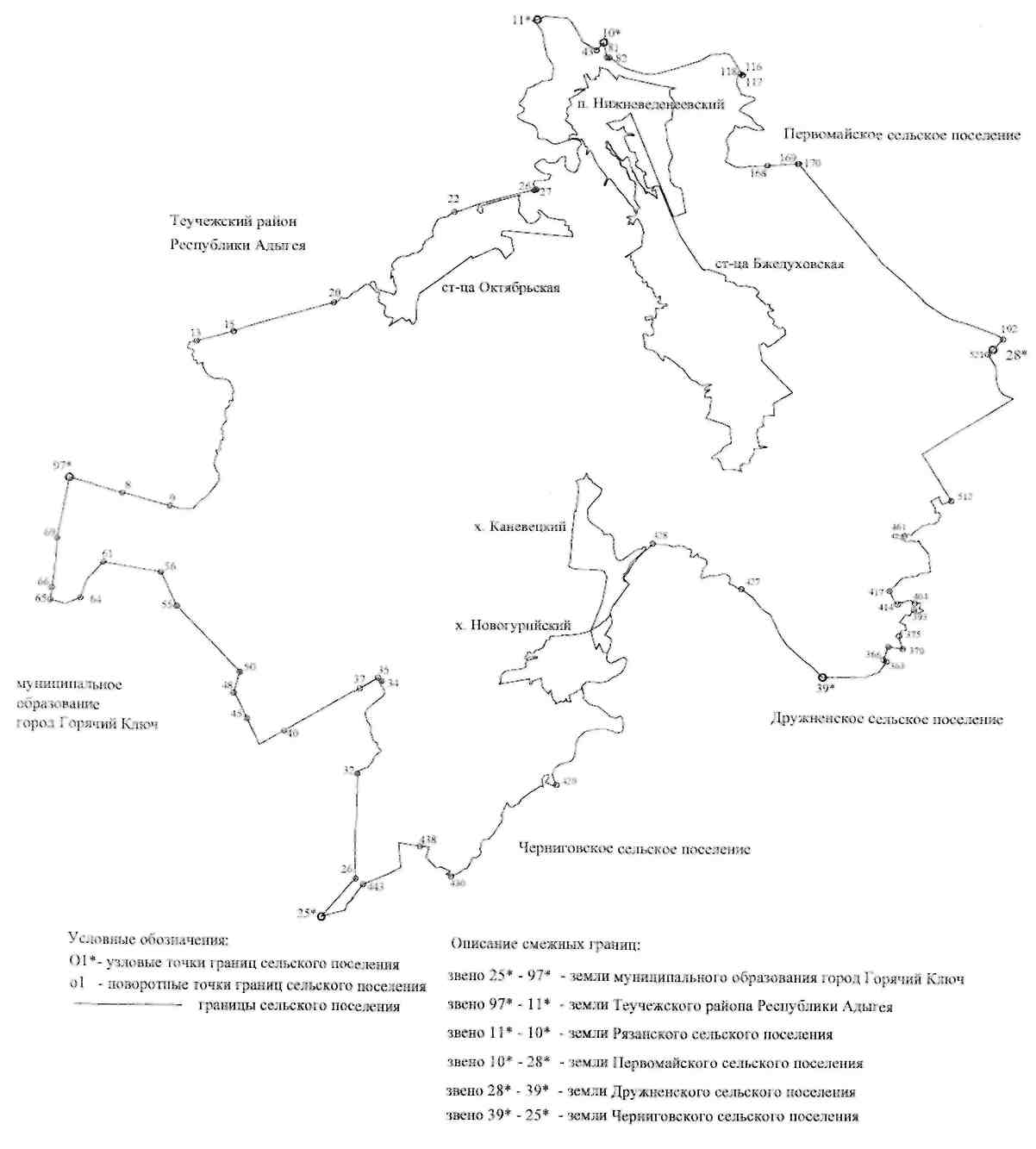  Территориально-планировочная организация.Бжедуховское сельское поселение находится в западной части муниципального образования Белореченский район.Центром муниципального образования Бжедуховского сельского поселения является  станица Бжедуховская. Находится в юго-восточной предгорной части края на правом берегу р. Пшиш в . от районного центра города Белореченска и . от краевого центра города Краснодара.По территории сельского поселения проходят автомобильные дороги регионального или межмуниципального значения «г. Белореченск -п. Нижневеденеевский», «пос.Мирный- ст-ца Бжедуховская- хут. Беляевский», «ст. Бжедуховская-ст-ца Октябрьская-х.Новогурийский». Все названные дороги относятся к IV-V технической категории.Сложившаяся территориально-планировочная структура Бжедуховского сельского поселения помимо земелепользований лесного фонда, водных территорий, земель сельскохозяйственного назначения образована населенными пунктами - центром поселения станицей Бжедуховской, пос. Нижневеденеевским, х. Новогурийским, станицей Октябрьской, х. Каневецким.Земли сельскохозяйственного назначения представлены землепользованиями сельскохозяйственного назначения крупных землепользователей и крестьянско-фермерских и крестьянских хозяйств.Площадь поселения в установленных границах – 14 785,9 га. Таблица 3.Баланс территории Бжедуховского сельского  поселения.Диаграмма 2. Баланс территории населенных пунктов Бжедуховского сельского поселения Описание социально-экономического  состояния поселения.Структуру обслуживания Бжедуховского сельского поселения образует сеть предприятий и учреждений культурно-бытового назначения, размещенные на его территории. Сеть культурно-бытового обслуживания в сельском поселении должна удовлетворять потребности населения в организации быта, отдыха, воспитания и образования. Из объектов системы образования в сельском поселении размещаются детский сад плановой емкостью 36мест  в п. Нижневеденеевском и на 150 мест в ст. Бжедуховская и 3 общеобразовательные школы общей вместимостью 550 мест.В культурной сфере поселения функционируют 4 учреждения клубного типа общая вместимость залов, которых составляет 370 зрительских мест и 3 библиотеки.Из объектов здравоохранения в поселении размещены: Бжедуховская участковая больница, в состав которой входят, стационар на 25 коек, поликлиника на 25 посещений в смену и аптека; три фельдшерско-акушерских пункта.Одной из наиболее развитых отраслей обслуживания является торговля. В торговой сфере поселения функционируют магазины и объекты мелкой розницы общей площадью торговых залов 1503,5 кв. м.На территории муниципального образования находится 3 отделения связи и 2 банковских операционных кассы. Станица Бжедуховская.Населенный пункт представляет собой линейно вытянутое жилое образование, расположенное между рекой Пшиш и балкой Ганжа-3, впадающей в Ганжинское водохранилище. На пересечении улиц Красная и Клубная расположился компактный и развитый центр. Объекты главного общественного центра станицы: Дом культуры, сельская библиотека, отделение почтовой связи, отделение банка, общеобразовательная школа №21, магазины, детская игровая площадка, сквер, памятники истории и архитектуры. По ул. Комсомольской в южной ее части находится участковая больница с поликлиникой и аптекой, неподалеку – спортивная площадка, здание администрации сельского поселения и других служб и организаций. Окраинные жилые кварталы станицы не обеспечены объектами обслуживания населения.В центральной части населенного пункта имеется кладбище.Поселок НижневеденеевскийГраницы поселка Нижневеденеевского и станицы Бжедуховской практически соприкасаются, хотя застройка населенных пунктов удалена на расстояние около 3,5 км. Поселок расположен в северной части поселения за мостом.Зона объектов обслуживания населения сформировалась на ул. Клубной и представлена объектами: отделение почтовой связи с АТС,магазинами, детским садом №39, фельдшерско-акушерским пунктом ФАП с общежитием,спортивной площадкой. Отдельно стоящие объекты обслуживания:магазин, сельский клуб с библиотекой.  В восточной части поселка на ул. Клубной расположен психоневрологический дом-интернат краевого значения - он занимает значительную часть населенного пункта. Станица ОктябрьскаяЗастройка станицы вытянута в направлении юго-запад--восток на повороте региональной автодороги ст. Бжедуховская-ст-ца Октябрьская-х.Новогурийский. С трех сторон к границам станицы практически вплотную примыкают водные объекты.Объекты главного общественного центра станицы: сельский клуб с библиотекой и отделением почтовой связи,                       общеобразовательная школа №22, фельдшерско-акушерский пункт ФАП,магазины, не действующий детский сад,детская игровая площадка,парк. Окраинные жилые кварталы станицы практически не обеспечены объектами обслуживания населения.Хутора Новогурийский и Каневецкий расположены несколько обособленно от других населенных пунктов поселения на левом берегу реки Пшиш в южной части Бжедуховского поселения.Хутор НовогурийскийОбъекты обслуживания расположены на пересечении улицы Школьная и пер. Южный: средняя школа №24, магазин, детская игровая площадка, памятник истории. Автономно на замыкании въездной дороги расположен сельский клуб с фельдшерско-акушерским пунктом ФАП.К западу от застройки расположено действующее кладбище.Хутор КаневецкийХутор Каневецкий представляет собой две линии жилых кварталов индивидуальной застройки, протянувшихся живописной линией между руслом реки Пшиш и региональной автодорогой ст. Бжедуховская-ст-ца Октябрьская-х.Новогурийский. Объекты обслуживания населения - один магазин и детская игровая площадка.Таблица 4.Фактическая обеспеченность объектами социального назначения на 2016 год.Технико-экономические параметры существующих объектов социальной инфраструктуры поселения.Таблица 5.Нормативная потребность и существующее положение ( 2016 год) по Бжедуховскому СП.Прогнозируемый спрос на услуги социальной инфраструктуры.Таблица 6. Нормативная потребность в объектах социальной инфраструктуры по Бжедуховскому СП на перспективу (2031 год). Проектируемая территориально-планировочная организация Бжедуховского сельского поселения, формируется на базе сложившейся планировочной структуры существующих улиц; жилой, общественной, производственной застройки и других планировочных элементов. Повышение уровня комфортности проживания будет решаться  за счет модернизации и реконструкции существующих сооружений и нового строительства современных зданий и комплексов.На основании произведенного расчета, согласно СНиП 2.07.01-89* «Градостроительство. Планировка и застройка городских и сельских поселений», можно сделать следующие выводы:Учреждения образования.1.Учреждениями дошкольного образования Бжедуховское сельское поселение обеспечено в полном объеме. В станице Октябрьская, на ул. Октябрьской планируется строительство детского дошкольного учреждения в центре поселения, на прежнем месте. В настоящее время проблема решена за счет десткого дошкольного учреждения раположенного в ст. Бжедуховской, на расстоянии 7 километров от станицы Октябрьской.2. Общеобразовательными учреждениями Бжедуховское сельское поселение обеспечено в полном объеме. Резерв мощности составляет-254 места.3. Проблема создания мест учебно-производственного комбината будет решена за счет резерва мощности общеобразовательных учреждений.Учреждения здравоохранения.1. Для удовлетворения потребностей в качественном и квалифицированном медицинском обслуживании планируется реконструкция здания поликлиники и больницы, с увеличением мощности до 40 человек одновременно находящихся в стационаре пациентов и 40 посещений в смену поликлинического учреждения.2. Учитывая расположение населенных пунктов в Бжедуховском СП. ( удаленность хуторов Новогурийский и Каневецкий от административного центра поселения составляет 15 и 13км. соответственно, что по времени 44 и 34 минуты езды на легковом автомобиле), необходимо произвести строительство Выдвижного пункта скорой медицинской помощи на 1 автомобиль (согласно норматива, строительство станции скорой помощи предусматривается в пределах зоны 30-минутной доступности на специальном автомобиле). Административно-деловые учреждения.1.Строительство здания общественного центра обслуживания в ст. Бжедуховской.2. Ремонт фасада здания администрации.Объекты пожарной охраны.1.В ст. Октябрьской, произвести реконструкцию пожарного депо на 1 автомобиль, с увеличением мощности объекта до 2-х автомобилей. Место расположения депо- территория существующего полевого стана.Диспетчерский пункт пожарного депо и станции скорой помощи предусмотреть объединенный.Учреждения культуры и искусства.1. Строительство здания библиотеки в ст. Бжедуховской.2.Произвести капитальный ремонт дома культуры расположенного в п. Нижневеденеевский.Спортивные и физкультурно-оздоровительные учреждения.1.В станице Бжедуховской ведется строительство «Культурно-развлекательного спортивного центра» по ул. Комсомольская, 2 А. на 140 мест. Общая стоимость работ, согласно проектно- сметной документации, составляет 60млн. рублей, на момент разработки данной программы объем выполненных строительных работ  в денежном эквиваленте составляет 10 млн. рублей. «Программой комплексного развития социальной инфраструктуры Бжедуховского сельского поселения», предусмотрены мероприятия по завершению строительства «Культурно-развлекательного спортивного центра».  2. В поселении наблюдается дефицит плоскостных спортивных сооружений. Программой предусмотрено устройство 6 шт. площадок: по 2- в станице Бжедуховская и  поселке Нижневеденеевский, и по одной в станице Октябрьская и хуторе Новогурийском.3. В станице Октябрьская программой предусмотрено строительство спортивного зала общего пользования, для занятия боевыми искусствами.4.В поселке Нижневеденеевском на ул. Клубной произвести благоустройство футбольного поля.Учреждения социального обслуживания населения.1.Потребность в учреждениях социального обслуживания населения: детские дома интернаты, дома интернаты престарелых, дома интернаты инвалидов будет покрыта за счет наличия данных учреждений  в районном центре г. Белореченске и с. Великовечном.Учреждения торговли и общественного питания.1.Сеть коммерческих предприятий торговли в поселении составляет 14объектов общей площадью 1503,5 м², она по своей суммарной емкости практически достигла нормативного уровня. Дальнейшее увеличение торговых площадей в поселении, предвидится за счет строительства объектов придорожного сервиса. 2. В Бжедуховском сельском поселении отсутствуют предприятия общественного питания. Программой предлагается строительство 7 объектов общественного питания:- кафе- столовой в северной части станицы ст. Бжедуховской на 80 посадочных мест, для проведения торжественных мероприятий;- летних кафе на территории парков на 10 посадочных мест;- кафе- закусочных в зоне размещения придорожных центров обслуживания на 5посадочных мест.3. Программой предлагается выделение участка и строительство рыночного комплекса розничной торговли в ст. Бжедуховской.Кредитно-финансовые и почтовые учреждения.1.Строительство здания почтамта в станице Бжедуховской на выделенном  участке, имеется разрешение на строительство.Объекты повседневного бытового обслуживанияВ поселении сложился дефицит в объектах повседневного бытового обслуживания, который составляет 22 рабочих места. Программой предусмотрено строительство объектов бытового обслуживания  на территории населенных пунктов и придорожных сервисах, таких как: парикмахерская, мастерская по ремонту бытовой техники, ателье, химчистка, прачечная.Объекты придорожного сервиса.1.На расчетный срок, для строительства объектов придорожного сервиса  предусмотрены земельные участки:- в границах станицы Бжедуховской в юго-восточной части вдоль автомобильной дороги «пос.Мирный-ст-ца Бжедуховская-хут. Беляевский», - на юго-западной окраине поселка Нижневеденеевский, - в северной части хутора Каневецкого. На выделенных участках предусмотреть : магазины, кафе- закусочные, СТО. Объекты курортно-рекреационного назначения.Программой предусмотрено благоустройство территории Бжедуховского СП, система озеленения предусмотрена непрерывная и соединяет: озеленение главных улиц, общественного центра с организацией площадок для отдыха и праздничных гуляний населения, парковой зоны.1.На территории поселения расположено 2 парковые зоны: в станице Бжедуховская и в станице Октябрьская. Программой предусмотрено благоустройство существующих парковых зон.2.На заброшенной территории в поселке Нижневеденеевский, программой предлагается организация парковой зоны. Для этого необходимо произвести расчистку территории, обозначить центр, произвести благоустройство.В Бжедуховском сельском поселении по благоустройству парковых территорий предлагается проведение следующих мероприятий: посадка межсезонной растительности и строительство фонтанов с использованием малых  архитектурных форм, устройство тротуаров и велодорожек, устройство освещения, установка лавочек, строительство туалетов. Так же в парковых зонах проектом предлагается выделение участков для активного отдыха (спортивные и народные игры, тир, игровые площадки для страйкбола) и пассивного отдыха (шахматы, чтение), устройство кафе и пунктов быстрого питания.3.Отработанный карьер  ООО «НИКА-2» переориентировать на базу отдыха.Основные технико-экономические показатели на расчетный срок.Таблица 7.Основные технико-экономические показатели на расчетный срокОценка нормативно-правовой базы, необходимая для функционирования и развития социальной инфраструктуры.Требования к развитию социальной инфраструктуры установлены Постановлением Правительства Российской Федерации №1050 от 01.10.1050 «Об утверждении требований к Программам комплексного развития социальной инфраструктуры поселений, городских округов» (далее – Требования №1050). В соответствии с Требованиями №1050 основой разработки программ социальной инфраструктуры являются государственные и муниципальные программы, стратегии социально-экономического развития поселения, планы мероприятий по реализации стратегии социально-экономического развития, планы и программы комплексного социально-экономического развития муниципального образования, документы о развитии и комплексном освоении территорий.Программа комплексного развития социальной инфраструктуры разработана на основании нормативных документов:- Градостроительный кодекс Российской Федерации от 29.12.2004 №190-ФЗ»; - Земельный кодекс Российской Федерации от 25.10.2001 №136-ФЗ»; - Федеральный закон от 25.06.2002 №73-ФЗ «Об объектах культурного наследия (памятников истории и культуры) народов Российской Федерации»; - Указ Президента Российской Федерации №600 от 07.05.2012 «О мерах по обеспечению граждан Российской Федерации доступным и комфортным жильём и повышению качества жилищно-коммунальных услуг»;СП 42.13330.2011 «СНиП 2.07.01-89*» Градостроительство. Планировка и застройка городских и сельских поселений;- Федеральный закон от 05.04.2013 № 44-ФЗ "О контрактной системе в сфере закупок товаров, работ, услуг для обеспечения государственных и муниципальных нужд"- Федеральный закон от 06.10.2003 № 131-ФЗ «Об общих принципах организации местного самоуправления в Российской Федерации»-иные нормативные правовые акты по вопросам градостроительной деятельности, землепользования и застройки.Таким образом, следует отметить, что существующей нормативно-правовой базы достаточно для функционирования и развития социальной инфраструктуры. Перечень мероприятий по проектированию, строительству и реконструкции объектов социальной инфраструктуры Бедуховского сельского поселения.Строительство объектов социального и культурно-бытового обслуживания. Расчет стоимости работ по реализации программных мероприятий, произведен по НЦС 81-02-2014. Государственные сметные нормативы. «Укрупненные нормативы цены строительства». Дата актуализации: 21.05.2015. Обоснование стоимости строительства плоскостных сооружений приведено в приложении 1.Таблица 8.Строительство объектов социального и культурно-бытового обслуживания.Обоснование стоимости работ.Показатели укрупненного норматива цены строительства учитывают стоимость всего комплекса работ и затрат на возведение объектов, включая прокладку внутренних инженерных сетей, монтаж и стоимость инженерного и технологического оборудования, мебели и инвентаря.В показателях НЦС учтена вся номенклатура затрат, которые предусматриваются действующими нормативными документами в сфере ценообразования для выполнения основных, вспомогательных и сопутствующих этапов работ для строительства объекта в нормальных (стандартных) условиях, не осложненных внешними факторами.Приведенные показатели учитывают стоимость строительных материалов и оборудования, затраты на оплату труда рабочих и эксплуатацию строительных машин (механизмов), накладные расходы и сметную прибыль, а также затраты на строительство временных титульных зданий и сооружений и дополнительные затраты на производство работ в зимнее время, затраты, связанные с получениемзаказчиком и проектной организацией исходных данных, технических условий на проектирование и проведение необходимых согласований по проектным решениям, расходы на страхование строительных рисков, затраты на проектно-изыскательские работы и экспертизу проекта, содержание службы заказчика строительства и строительный контроль, резерв средств на непредвиденные работы и затраты. Стоимость материалов и оборудования учитывает все расходы (отпускные цены, наценки снабженческо-сбытовых организаций, расходы на тару, упаковку и реквизит, транспортные, погрузочно-разгрузочные работы и заготовительно-складские расходы), связанные с доставкой материалов, изделий, конструкций и оборудования от баз (складов) организаций-подрядчиков или организаций-поставщиков до объектного склада строительства.Показатели приведены без учета налога на добавленную стоимость.Реконструкция и капитальный ремонт объектов социального и культурно-бытового обслуживания.Таблица 9.Реконструкция  и капитальный ремонт объектов социального и культурно-бытового обслуживания.Обоснование цены строительства и реконструкции.Расчет цен на строительство и реконструкцию объектов социального и культурно-бытового обслуживания произведен согласно НЦС 81-02-2014 Государственные сметные нормативы. Укрупненные нормативы цены строительства.При расчете цены строительства учтены коэффициенты перехода от цен базового района (Московская область) к уровню цен Краснодарского края.Показатели учета налога на добавленную стоимость не учтены.При расчете стоимости строительства, при производстве работ на застроенной территории,  учтен коэффициент на стесненные условия.При расчете цен на капитальный ремонт учтены понижающие коэффициенты- 0,94 – снижение ставки ЕСН;                              0,9-общее снижение затрат на организацию строительно-ремонтного производства при использовании норм и расценок из сборников на общестроительные и специальные строительные работы;                             0,6 – хозяйственный способ производства работ.Оценка объемов и  источников финансирования мероприятий (инвестиционных проектов) по проектированию, строительству и реконструкции объектов социальной инфраструктуры поселения.Оценка объемов финансирования.Таблица 10.Объемы и источники финансирования.Источники финансирования.Задачи ПКР социальной инфраструктуры планируется реализовать :за счет средств бюджета поселения;за счет средств районного бюджета;за счет целевых программ;за счет разработки нормативно-правовой базы для привлечения инвестиций, в том числе в форме концессий,внебюджетные средства-частные инвестиции. Целевые программы.В настоящее время и социологи, и политики, и экономисты в качестве одного из основных факторов экономического роста в современных условиях рассматривают здоровье населения, уровень его образования и квалификацию. Соответственно данные факторы выступают в качестве важной составляющей части ресурсной базы социально-экономического развития любого государства.         Вкладывая сегодня средства в обеспеченность населения необходимыми материальными и социальными благами, наделяя его определенным набором социальных прав и гарантий, государство определяет будущую судьбу социально-экономических реформ.  	Конкретные же условия и возможности для удовлетворения материальных и духовных потребностей человека создает и обеспечивает социальная инфраструктура государства. Не случайно, что страны с социально ориентированной экономикой признают приоритетным блок отраслей, ориентированный на формирование личности.  	В нашей стране развитию социальной инфраструктуры также уделяется большое значение, но, надо признать, что инициатива принадлежит преимущественно федеральному и краевому уровню.  В качестве примера приведем перечень федеральных и краевых целевых программ:Федеральные целевые программы России (ФЦП).http://fcp.economy.gov.ru/cgi-bin/cis/fcp.cgi/FcpРаздел  Жилье. Программа "Жилище" на 2015 - 2020 годы 
   подпрограмма "Обеспечение жильем молодых семей" 
   подпрограмма "Модернизация объектов коммунальной инфраструктуры" 
   подпрограмма "Стимулирование программ развития жилищного строительства субъектов Российской Федерации" 
   подпрограмма "Выполнение государственных обязательств по обеспечению жильем категорий граждан, установленных      федеральным законодательством" 
   Подпрограмма "Обеспечение жильем отдельных категорий граждан".  
Раздел  Развитие села.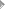 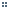  Программа "Устойчивое развитие сельских территорий на 2014 - 2017 годы и на период до 2020 года" .
Раздел Социальная инфраструктура.Программа "Развитие физической культуры и спорта в Российской Федерации на 2016 - 2020 годы" 
 Федеральная целевая программа развития образования на 2016 - 2020 годы 
 Программа "Культура России (2012-2018 годы)" 
Раздел  Безопасность.Программа "Повышение безопасности дорожного движения в 2013-2020 годах" .Долгосрочные Краевые целевые программы.http://economy.krasnodar.ruГосударственные программы Краснодарского края.Перечень государственных программ.Таблица 11.Перечень краевых целевых  программ.Культура.Главный социально-экономический эффект от реализации Программы выражается в повышении роли культуры и искусства в жизни людей и, следовательно, в повышении качества жизни в целом и упрочении статуса России как страны великой культуры.Особенность культуры заключается в том, что важнейшие результаты культурной деятельности выражаются в отложенном по времени социальном эффекте и проявляются в увеличении интеллектуального потенциала, изменении ценностных ориентаций и норм поведения людей, что в конечном итоге влечет за собой изменения в основах функционирования общества. Последствия такого рода часто не поддаются обычным статистическим измерениям. Поэтому в Программе предполагается использовать систему индикаторов и показателей, характеризующих лишь текущие результаты культурной деятельности. При этом проекты, включенные в Программу, могут содержать показатели результативности.Оценка эффективности реализации Программы и отдельных проектов по каждому ее разделу осуществляется государственными заказчиками и государственным заказчиком - координатором Программы.Таким образом, в ходе выполнения Программы предполагается достижение следующих результатов:укрепление единства культурного пространства страны как условия сохранения государственной целостности России при самобытности населяющих ее народов;создание благоприятных условий для разнообразной творческой деятельности, увеличение доступности предлагаемых населению культурных благ и информации в области культуры и искусства;создание условий для интеграции российской культуры в мировой культурный процесс, освоение новых форм и направлений культурного обмена;обеспечение конкурентоспособности молодых специалистов творческих профессий в условиях свободного рынка труда и развитие эстетического воспитания молодежи;активизация по сравнению с предыдущим 10-летием экономических процессов, способствующих развитию культуры, а также появление тенденции к росту объемов негосударственных ресурсов, привлекаемых в указанную сферу.Достижение экономического эффекта Программы предполагается обеспечить за счет привлечения дополнительных инвестиций в рамках государственно-частного партнерства, создания экономически привлекательных условий для бизнеса, а также повышения роли культуры. Формирование музеев-заповедников, культурной и туристской инфраструктуры позволит создать дополнительные рабочие места, пополнить бюджеты соответствующих уровней и обеспечить рост внутреннего валового продукта. Направленность Программы на сохранение объектов культурного наследия позволит предотвратить возрастание расходов на эти цели в перспективе. Развитие культурного потенциала страны за счет укрепления базы музейных, театрально-концертных и иных учреждений культуры создает необходимые условия для ведения культурно-просветительной работы, образования в сфере культуры и искусства, а также для патриотического воспитания молодежи.Спорт.Ожидаемые конечные результаты реализации Программы и показатели ее социально-экономической эффективности основываются на системе целевых индикаторов и показателей.По прогнозным оценкам, к концу 2020 года реализация мероприятий Программы обеспечит достижение положительных результатов, определяющих ее социально-экономическую эффективность.В ходе реализации мероприятий Программы планируется обеспечить необходимые условия для достижения следующих значений целевых показателей Стратегии, государственной программы:количество граждан Российской Федерации, систематически занимающихся физической культурой и спортом, - 40 процентов;количество лиц с ограниченными физическими возможностями, систематически занимающихся физической культурой и спортом, - 20 процентов;количество обучающихся, систематически занимающихся физической культурой и спортом, - 80 процентов.Планируется обеспечить:строительство малобюджетных физкультурно-спортивных объектов и плоскостных сооружений в субъектах Российской Федерации по проектам, рекомендованным Министерством спорта Российской Федерации для повторного применения, в том числе обеспечивающим доступность этих объектов для лиц с ограниченными возможностями здоровья и инвалидов, стоимость строительства каждого из которых составляет не более 100 млн. рублей и которые обладают совокупной единовременной пропускной способностью не менее 27,74 тыс. человек;обеспечение сборных команд Российской Федерации по всем видам спорта, входящим в программы Олимпийских и Паралимпийских игр, необходимыми учебно-тренировочными центрами для подготовки спортсменов высокого класса;создание новых и развитие существующих федеральных спортивно-тренировочных центров для подготовки в условиях среднегорья и Черноморского побережья спортсменов спортивных сборных команд Российской Федерации по видам спорта, включенным в программы Олимпийских и Паралимпийских игр;создание федерального спортивно-тренировочного центра для подготовки спортсменов спортивных сборных команд Российской Федерации по наиболее массовым видам спорта, не включенным в программы Олимпийских и Паралимпийских игр (спортивная аэробика, акробатический рок-н-ролл, единоборства, бейсбол, софтбол);строительство региональных спортивно-тренировочных центров, в том числе не менее 3 региональных центров по гребным видам спорта и одного центра по теннису, для подготовки спортсменов субъектов Российской Федерации, в которых эти виды спорта являются базовыми. Региональные центры государственной собственности субъектов Российской Федерации создаются в рамках реализации региональных программ (государственных программ субъектов Российской Федерации) развития физической культуры и спорта;достижение полной (100 процентов) обеспеченности субъектов Российской Федерации спортивной инфраструктурой, необходимой для подготовки спортивного резерва по базовым видам спорта.Профессиональные кадры для развития отрасли готовятся в условиях, стимулирующих получение качественного образования и соответствующей подготовки.Планируется создать условия для стабильной подготовки спортсменов спортивных сборных команд Российской Федерации по видам спорта, включенным в программы Олимпийских и Паралимпийских игр, и наиболее массовым видам спорта, не включенным в эти программы, на высоком качественном уровне, что будет способствовать созданию положительного имиджа Российской Федерации в мире и позиционированию государства как социально ориентированного, формирующего здоровое общество.В целом созданные в рамках Программы инфраструктурные объекты позволят обеспечить условия для формирования стабильного спортивного резерва спортивных сборных команд Российской Федерации как минимум до 2050 года.Кроме того, для оценки социально-экономической эффективности реализации Программы используется качественный показатель - экономический эффект от привлечения населения к занятиям физической культурой и спортом, выражающийся в предотвращении ущерба для экономики страны вследствие сокращения числа дней временной нетрудоспособности граждан, занятых в экономике (по сравнению с гражданами, не занимающимися физической культурой и спортом). Увеличение значения этого показателя по сравнению с его значением на начало реализации Программы будет свидетельствовать о положительных результатах ее реализации.Образование.Для достижения этой цели предлагается решение следующих задач Программы:создание и распространение структурных и технологических инноваций в профессиональном образовании, обеспечивающих высокую мобильность современной экономики;развитие современных механизмов, содержания и технологий общего и дополнительного образования;реализация мер популяризации среди детей и молодежи научно-образовательной и творческой деятельности, выявление талантливой молодежи;создание инфраструктуры, обеспечивающей условия для обучения и подготовку кадров для современной экономики;формирование востребованной системы оценки качества образования и образовательных результатов.Выводы:Данные в Программе предложения,  по развитию социальной инфраструктуры, предполагается реализовывать с участием бюджетов всех уровней.Задачами органов местного самоуправления станут организационные мероприятия по обеспечению взаимодействия органов государственной власти и местного самоуправления, подготовка инициативных предложений.Основной объем жилищного строительства, объектов торговли и бытового обслуживания, объектов курортно-рекреационного назначения и объектов транспортно- логистического комплекса и придорожного сервиса: планируется осуществлять за счет частных инвестиций. Также государственные вложения будут направлены на инфраструктурную подготовку земельных участков для последующей продажи их на рыночных принципах.Прогнозная (справочная) оценка привлечения средств федерального бюджета, краевого, поселкового, внебюджетных фондов, физических и юридических лиц на достижение цели и решение задач программы представлена в таблице 14.Объем финансовых ресурсов, привлекаемых из федерального бюджета на достижение цели и решение задач ПКР социальной инфраструктуры, определяется на основании представленных заявок для участия в реализации целевых программ. Целевые индикаторы программы.Таблица 12.Технико-экономические, социально-экономические и финансовые целевые индикаторы с разбавкой по годам реализации.Диаграмма 3.Прогноз затрат на реализацию программных мероприятий.Таблица 13.Прогнозное распределение финансирования программных мероприятий.Данные в Программе предложения,  по развитию социальной инфраструктуры, предполагается реализовывать с использованием системы частно-государственного партнерства, путем заключения концессионных соглашений или софинансирования инвестиционных проектов за счет средств бюджетов разных уровней.При расчете источников  и % финансирования программных мероприятий, приняты: Бюджет поселения/района/края  20%-50%программы софинансирования 60%-80%;частные инвестиции 20%-100%Уровень софинансирования расходного обязательства субъекта РФ не может быть установлен выше 95% и ниже 5% расходного обязательства (п. 13 Правил формирования и распределения субсидий).Оценка эффективности мероприятий.Задачи « Программы комплексного развития социальной инфраструктуры» направлены на повышение благосостояния человека, обеспечения должного уровня и качества жизни. Основными ее направлениями являются: регулирование занятости, совершенствование  трудовых  качеств работников, поддержание здоровья, культурного и образовательного уровня,  социальное обеспечение. Таблица 14.Сводная таблица (тыс.руб).Диаграмма 4.Процент реализации программных мероприятий по годам.Диаграмма 5.Оценка эффективности программных мероприятий по годам.Таблица 15.Стоимость реализации программных мероприятий с учетом дефлятора.Расчет цен произведен по НЦС 81-02-2014 Укрупненные нормативы цены строительства. Государственные сметные нормативы. Дата актуализации: 21.05.2015, т.е цены в ПКР социальной инфраструктуры Бжедуховского СП, приведены  по состоянию на 2014 год. Перевод стоимости строительных работ  к годам производства работ  и их рост до 2030 года,  приведен с учетом дефлятора, согласно: « Прогноза долгосрочного социально-экономического развития Российской Федерации на период до 2030 года» Минэкономразвития России.Как работать с таблицей: если работы,  запланированные на 2018 год будут проводиться в 2019г., то стоимость работ составит - смотреть выделения в таблице.Предложения по совершенствованию нормативно-правового и информационного обеспечения. В настоящее время растет доля платных социальных услуг. В свете этих реалий возникли новые виды услуг, форм обслуживания и соответствующие им объекты социальной инфраструктуры. Эти объекты, нередко, строятся по оригинальным проектам, с использованием современных строительных технологий и дизайна. С целью инициирования активности предпринимателей органам местного самоуправления следует использовать технологии муниципального заказа на определенный вид экономической деятельности в области предоставления социальных услуг населению.Существенные положительные подвижки отмечены в МО, где появились в социальной сфере разного вида и форм собственности предприятия и организации.Такие объекты должны находиться в муниципальной собственности и на арендных условиях передаваться заинтересованным субъектам для предпринимательской деятельности. Поддержку муниципальных инициатив должны осуществлять региональные органы власти, в том числе путем субсидирования такого строительства, введения льготного налогообложения, как на само строительство, так и на использование построенного объекта на определенный срок. В их числе инновационные школьные и дошкольные учреждения, хорошо оборудованные медицинские центры, активно функционируют театры, другие культурные и досуговые учреждения, получили развитие государственные и негосударственные высшие и средние профессиональные образовательные учреждения, разработан модуль рекреационно-досугового комплекса на базе гольф-клубов и игровых площадок для страйкбола. Обоснованы цели, задачи, принципы развития гольф-спорта и гольф-индустрии, как системы услуг, направленных на формирование здорового образа жизни и мотивированное бережное отношение людей к природе. Доказано, что на основе данного комплекса возможно перспективное развитие экосистемы муниципального образования, обеспечивающей безопасную среду жизнедеятельности населения и социально ориентированное экономическое освоение территории, на которой он расположен.Аргументированы выводы о том, что общей и специальной компетенции органы местного самоуправления должны целенаправленно усилить свою деятельность по развитию элементов социальной инфраструктуры, касающихся рекреационно-досуговых услуг, ориентированных на здоровый образ жизни населения.Частно-государственное партнерство в области развития социальной инфраструктуры муниципальных образований пока не получило активной поддержки со стороны бизнеса и общества, поэтому органы местного самоуправления, должны поощрять инициативы по развитию социальной инфраструктуры, исходящие от уполномоченных организаций социальных отраслей, а также предпринимателей, занимающихся сервисной деятельностью, в том числе путем формирования муниципального заказа, включая разнообразные механизмы: целевые программы, выделение земли под строительство, льготы по аренде помещений и др.Даже при активном участии частного предпринимательства в развитии социальной инфраструктуры, важную роль должно играть государство, выполняя координирующие функции и активно, целенаправленно участвуя в его финансировании.ПРИМЕЧАНИЕ 1.Расчет спортивно-оздоровительных площадочных комплексовРасчет спортивно-оздоровительных площадочных комплексов произведен по Прайс-листу, по расценкам 2015года и включают в себя следующий комплекс мероприятий:выезд представителя для определения объема работ;подвоз необходимых для строительства материалов (щебень, песок, гранитный отсев и т.д.)устройство бетонного либо асфальтового покрытия в качестве твердого основания под резиновое покрытиеустройство насыпного основания под резиновое покрытие.установка ограждений, стационарных спортивных или игровых снарядов.кладка резинового покрытия из шинной или EPDM крошки (крошки из натурального каучука).нанесение спортивной разметки.Стоимость резинового покрытия на:бетонное основание "под ключ" - от 1900 руб/кв.м.на асфальтобетонное основание - от 1700 руб/кв.м.Спортивная площадка по месту жительства.Вариант 1.Стоимость 166 174 рублей.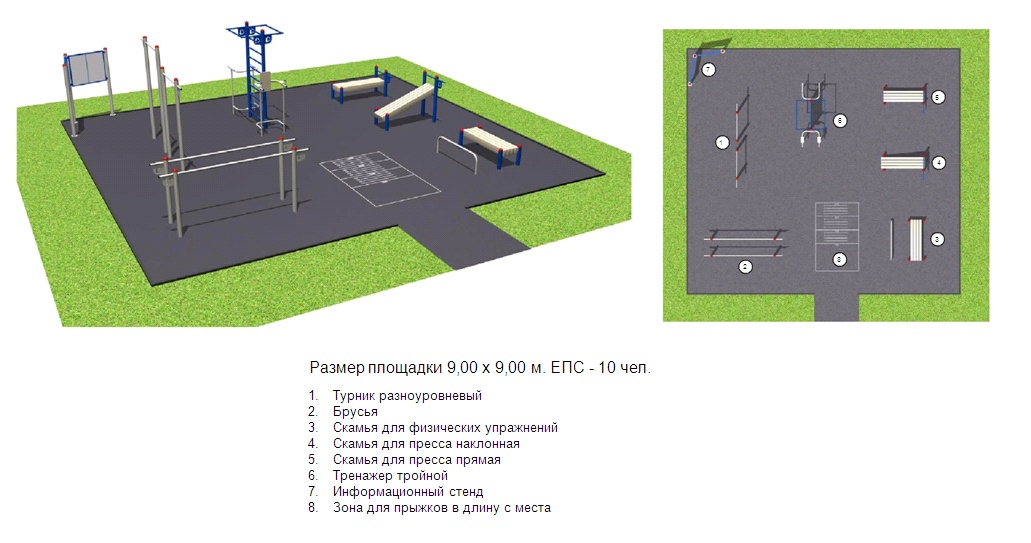 Таблица 16.Оборудование спортивной площадки. Вариант 1.Спортивная площадка по месту жительства.Вариант 2.Стоимость 520 479 рублей.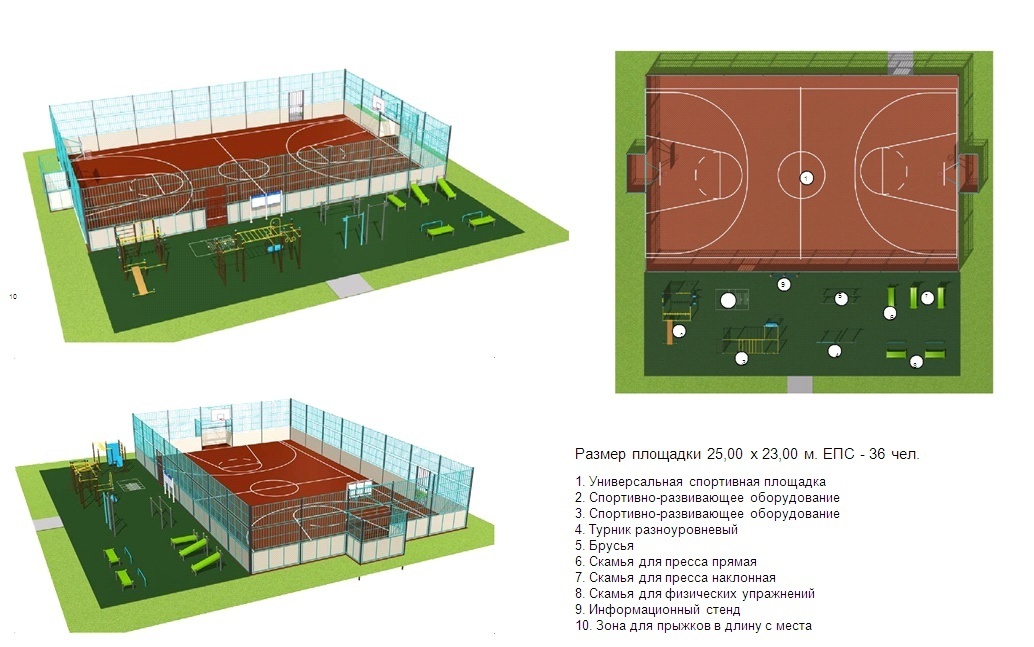 Таблица 17.Оборудование спортивной площадки. Вариант 2.Таблица 18.Общая стоимость плоскостных сооружений (оборудование и монтаж).ПРИМЕЧАНИЕ 2.Расчет нормативной площади.Расчет площади дошкольных учреждений, произведен согласно СНиП 2.07.01-89*, при вместимости: до 100 мест -40м2 на 1 место (с применением понижающего коэффициента- 0, 25  в условиях реконструкции). Расчет площади амбулаторно- поликлинических учреждений и фельдшерско- акушерских пунктов, произведен согласно СНиП 2.07.01-89*, 0,1 га на 100 посещений в смену. Расчет площади пунктов бытового обслуживания произведен согласно СНиП 2.07.01-89*,  на 10-50 рабочих мест - 0,1га, с учетом  показателя расчета предприятий бытового обслуживания в размере 5-10 % от общей нормы.Объем приобретения печатных изданий, на электронных носителях информации, а также аудиовизуальных документов для создаваемой или существующей библиотеки рассчитывается в соответствии со следующими нормативами книгообеспеченности, установленными Модельным стандартом деятельности публичной библиотеки, принятым Российской библиотечной ассоциацией:в селах - от 5 до 7 экземпляров на 1тыс.чел;в сельских поселениях - от 7 до 9 экземпляров на 1тыс.чел;3 места на 1 тыс. чел.Норма предоставления площади жилого помещения по договору социального найма в жилых помещениях муниципального жилищного фонда: - 18 квадратных метров общей площади жилого помещения на одного члена семьи, состоящей из трех и более человек, -42 квадратных метра общей площади жилого помещения на семью из двух человек, -33 квадратных метра общей площади жилого помещения на одного человека.Площадь для обслуживания клиентуры в почтамтах, узлах и отделениях почтовой связи состоит из площади для размещения операционных рабочих мест и площади для клиентуры. Площадь для размещения операционных рабочих мест следует принимать, исходя из нормы площади на одно рабочее место; по приему и выдаче посылок - 7,5 м 2 (при расстоянии от стены до барьера операционного зала - 3,0 м); по приему и выдаче письменной корреспонденции и бандеролей, приему подписки - 6,0 м 2 (при расстоянии от стены до барьера - 2 м). База нормативной документации: www.complexdoc.ru 15 Площадь для клиентуры определяется из расчета 15-20 м 2 на одно операционное место. Физкультурно-оздоровительными местами кратковременного пребывания занимающихся являются лесопарки и пляжи, а так же придворовые территории на которых размещены плоскостные спортивные сооружения. Согласно «Гигиеническим требованиям к физкультурно-оздоровительным сооружениям».Лесопарк — это благоустроенный лес, предназначенный для свободного кратковременного отдыха населения и имеющий определенную ландшафтно-планировочную структуру. На его территории выделяются участки для активного (купание, спортивные и народные игры) и пассивного отдыха (шахматы, чтение). Для активного отдыха выделяется территория из расчета 100— 130 м2 площади лесопарка на 1 отдыхающего при общей площади 600—900 м2. Расстояние между зонами активного и пассивного отдыха должно быть не менее 280—300 м. В состав открытых спортивных сооружений могут входить: комплексная площадка, полоса для преодоления препятствий, «тропа здоровья, устройств для роллерспорта и скейтинга. Минимальные размеры комплексной площадки для детей старше 14 лет и взрослых: площадь 250 м2.Придворовые площадки включают: комплексную площадку для гимнастики и легкой атлетики, площадки для волейбола, баскетбола, тенниса и настольного тенниса (общая площадь до 13 400 м2) размещаются на местности с расчетом 30-минутной пешеходной доступности и включают поля для футбола и хоккея с шайбой, спортивно-игровые площадки. Пропускная способность залов в зависимости от вида спорта на одного человека. Таблица пропускной способности залов.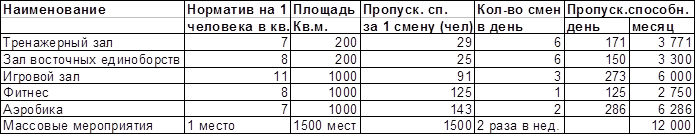 ЛИТЕРАТУРАГрадостроительство. Планировка и застройка городских и сельских поселений СНиП 2.07.01-89* МОСКВА 1994.НЦС 81-02-2014 Укрупненные нормативы цены строительства. Государственные сметные нормативы. Укрупненные нормативы цены строительства. Дата актуализации: 21.05.2015.  Распоряжение Правительства РФ от 19.10.1999 N 1683-р «О методике определения нормативной потребности субъектов РФ в объектах социальной инфраструктуры».Расчет станции скорой и неотложной медицинской помощи произведен по ПОСОБИЮ по проектированию учреждений здравоохранения (к СНиП 2.08.02-89) Раздел V - Станция скорой и неотложной медицинской помощи, станция переливания крови с виварием, молочные кухни, раздаточные пункты, аптеки, контрольно- аналитические лаборатории.Расчет нормативного вызова станции скорой помощи в год на 1 человека, произведен согласно письма министерства здравоохранения Российской Федерации от 18 марта 2014 года N 16-0/10/2-1796. [Методические рекомендации по расчету потребности субъектов Российской Федерации в медицинских кадрах на 2014 год]. Норма предоставления площади жилого помещения по договору социального найма в жилых помещениях муниципального жилищного фонда принята в соответствии с Решением сельской Думы Краснодара от 15 декабря 2005 г. N 4п. 7.При расчете нормативной площади спортивно-оздоровительных площадочных сооружений применено Распоряжение Правительства РФ от 03.07.1996 N 1063-р (ред. от 13.07.2007) «О социальных нормативах и нормах». СНиII-II-Л, 11-70 « Спортивные сооружения. Нормы проектирования» Утвержден Госстроем СССР (действующий).Рекомендации по проектированию детско-юношеских спортивных школ развивающих и нетрадиционных видов спорта. 2004год.Размещение отделений связи, укрупненных доставочных отделений связи (УДОС), узлов связи, почтамтов, агентств союзпечати, телеграфов, междусельных, сельских и сельских телефонных станций, станций проводного вещания объектов радиовещания и телевидения, их группы, мощность (вместимость) и размеры необходимых для них земельных участков  принято по Приказу N 178 от 27 апреля 1981 года « О введении нормативов развития и размещения в селах и сельской местности сети отделений и пунктов почтовой связи системы Министерства связи СССР».ГОСТ Р 50764-95 « Услуги общественного питания. Общие требования». СНиП 30-06-2009 « Общественные здания и сооружения».ВСН-АВ-ПАС-94 «Автовокзалы и пассажирские автостанции».Наименование ПрограммыПрограмма комплексного развития социальной инфраструктуры Бжедуховского сельского поселения Белореченского района на период 15 лет (до 2031 года) с выделением:1-ой очереди строительства –с 2017 г. до 2021 г., 2-ой очереди строительства – с 2022 г. до 2031 г.Программа комплексного развития социальной инфраструктуры Бжедуховского сельского поселения Белореченского района на период 15 лет (до 2031 года) с выделением:1-ой очереди строительства –с 2017 г. до 2021 г., 2-ой очереди строительства – с 2022 г. до 2031 г.Программа комплексного развития социальной инфраструктуры Бжедуховского сельского поселения Белореченского района на период 15 лет (до 2031 года) с выделением:1-ой очереди строительства –с 2017 г. до 2021 г., 2-ой очереди строительства – с 2022 г. до 2031 г.Основание для разработки программыПостановление Правительства Российской Федерации от 1 октября 2015 г. № 1050 “Об утверждении требований к программам комплексного развития социальной инфраструктуры поселений, городских округов”Постановление Правительства Российской Федерации от 1 октября 2015 г. № 1050 “Об утверждении требований к программам комплексного развития социальной инфраструктуры поселений, городских округов”Постановление Правительства Российской Федерации от 1 октября 2015 г. № 1050 “Об утверждении требований к программам комплексного развития социальной инфраструктуры поселений, городских округов”Заказчик Программы, местонахожденияАдминистрация Бжедуховского сельского поселения Белореченского района.Администрация Бжедуховского сельского поселения Белореченского района.Администрация Бжедуховского сельского поселения Белореченского района.Разработчик Программы,адрес местонахожденияИндивидуальный предприниматель Родина Т.В.Юридический адрес: 352360 Краснодарский крайТбилисский район ст. Тбилисская ул. Набережная, 36ател. 8(918)28-89-267 E-mail: absolute-proekt2013@yandex.ru              ta-rodina2013@ yandex.ru Индивидуальный предприниматель Родина Т.В.Юридический адрес: 352360 Краснодарский крайТбилисский район ст. Тбилисская ул. Набережная, 36ател. 8(918)28-89-267 E-mail: absolute-proekt2013@yandex.ru              ta-rodina2013@ yandex.ru Индивидуальный предприниматель Родина Т.В.Юридический адрес: 352360 Краснодарский крайТбилисский район ст. Тбилисская ул. Набережная, 36ател. 8(918)28-89-267 E-mail: absolute-proekt2013@yandex.ru              ta-rodina2013@ yandex.ru Цель и задачи программыОбеспечение инвестиционной привлекательности поселения;- привлечение дополнительных инвестиций в рамках государственно-частного партнерства,- создание экономически привлекательных условий для бизнеса;Обеспечение необходимого уровня  и качества жизни, достижение расчетного уровня обеспеченности населения,эффективность функционирования действующей социальной инфраструктуры в сфере: - системы образования, - культуры, - здравоохранения,- физкультуры и спорта,- розничной торговли, - общественного питания, - бытового обслуживания, - науки и т.д.;-  доступность объектов социальной инфраструктуры для населения;- сбалансированное, перспективное развитие социальной инфраструктуры;реализация мер популяризации среди детей и молодежи научно-образовательной и творческой деятельности, выявление талантливой молодежи;формирование востребованной системы оценки качества образования и образовательных результатов;-    повышение роли культуры и искусства в жизни людей;увеличение количества граждан Российской Федерации, систематически занимающихся физической культурой и спортом; формирование  здорового образа жизни населения; создание условий для подготовки спортсменов спортивных сборных команд Российской Федерации.Обеспечение инвестиционной привлекательности поселения;- привлечение дополнительных инвестиций в рамках государственно-частного партнерства,- создание экономически привлекательных условий для бизнеса;Обеспечение необходимого уровня  и качества жизни, достижение расчетного уровня обеспеченности населения,эффективность функционирования действующей социальной инфраструктуры в сфере: - системы образования, - культуры, - здравоохранения,- физкультуры и спорта,- розничной торговли, - общественного питания, - бытового обслуживания, - науки и т.д.;-  доступность объектов социальной инфраструктуры для населения;- сбалансированное, перспективное развитие социальной инфраструктуры;реализация мер популяризации среди детей и молодежи научно-образовательной и творческой деятельности, выявление талантливой молодежи;формирование востребованной системы оценки качества образования и образовательных результатов;-    повышение роли культуры и искусства в жизни людей;увеличение количества граждан Российской Федерации, систематически занимающихся физической культурой и спортом; формирование  здорового образа жизни населения; создание условий для подготовки спортсменов спортивных сборных команд Российской Федерации.Обеспечение инвестиционной привлекательности поселения;- привлечение дополнительных инвестиций в рамках государственно-частного партнерства,- создание экономически привлекательных условий для бизнеса;Обеспечение необходимого уровня  и качества жизни, достижение расчетного уровня обеспеченности населения,эффективность функционирования действующей социальной инфраструктуры в сфере: - системы образования, - культуры, - здравоохранения,- физкультуры и спорта,- розничной торговли, - общественного питания, - бытового обслуживания, - науки и т.д.;-  доступность объектов социальной инфраструктуры для населения;- сбалансированное, перспективное развитие социальной инфраструктуры;реализация мер популяризации среди детей и молодежи научно-образовательной и творческой деятельности, выявление талантливой молодежи;формирование востребованной системы оценки качества образования и образовательных результатов;-    повышение роли культуры и искусства в жизни людей;увеличение количества граждан Российской Федерации, систематически занимающихся физической культурой и спортом; формирование  здорового образа жизни населения; создание условий для подготовки спортсменов спортивных сборных команд Российской Федерации.Важнейшие целевые показателиЦелевые показатели (индикаторы) развития социальной инфраструктуры включают:- социально-экономические: обеспеченность объектами социальной инфраструктуры;- технико-экономические: достижение расчетного уровня обеспеченности населения объектами социальной инфраструктуры;- финансовые: затраты на реализацию программных мероприятий.Целевые показатели (индикаторы) развития социальной инфраструктуры включают:- социально-экономические: обеспеченность объектами социальной инфраструктуры;- технико-экономические: достижение расчетного уровня обеспеченности населения объектами социальной инфраструктуры;- финансовые: затраты на реализацию программных мероприятий.Целевые показатели (индикаторы) развития социальной инфраструктуры включают:- социально-экономические: обеспеченность объектами социальной инфраструктуры;- технико-экономические: достижение расчетного уровня обеспеченности населения объектами социальной инфраструктуры;- финансовые: затраты на реализацию программных мероприятий.Укрупненное описание запланированных мероприятийСтроительство объектов дошкольного образования;Строительство и реконструкция  объектов здравоохранения;Реконструкция учреждений культуры и искусства;Строительство спортивных и физкуьтурно-оздоровительных сооружений;Строительство учреждений торговли и общественного питания;Строительство объектов бытового обслуживания;Строительство объекта связи и кредитно-финансового учреденияРемонт административного здания;Благоустройство и строительство объектов рекреационного назначения;Строительство объектов придорожного сервиса.Строительство объектов дошкольного образования;Строительство и реконструкция  объектов здравоохранения;Реконструкция учреждений культуры и искусства;Строительство спортивных и физкуьтурно-оздоровительных сооружений;Строительство учреждений торговли и общественного питания;Строительство объектов бытового обслуживания;Строительство объекта связи и кредитно-финансового учреденияРемонт административного здания;Благоустройство и строительство объектов рекреационного назначения;Строительство объектов придорожного сервиса.Строительство объектов дошкольного образования;Строительство и реконструкция  объектов здравоохранения;Реконструкция учреждений культуры и искусства;Строительство спортивных и физкуьтурно-оздоровительных сооружений;Строительство учреждений торговли и общественного питания;Строительство объектов бытового обслуживания;Строительство объекта связи и кредитно-финансового учреденияРемонт административного здания;Благоустройство и строительство объектов рекреационного назначения;Строительство объектов придорожного сервиса.Сроки и этапы реализации программыСроки реализации программы 2017-2031 гг.Очередность реализации соответствуют установленным этапам прогнозирования:Первый этап – 2017-2021гг.Второй этап – 2022-2026гг.Третий этап – 2027-2031гг.Сроки реализации программы 2017-2031 гг.Очередность реализации соответствуют установленным этапам прогнозирования:Первый этап – 2017-2021гг.Второй этап – 2022-2026гг.Третий этап – 2027-2031гг.Сроки реализации программы 2017-2031 гг.Очередность реализации соответствуют установленным этапам прогнозирования:Первый этап – 2017-2021гг.Второй этап – 2022-2026гг.Третий этап – 2027-2031гг.Объемы финансирования ПрограммыОбъем финансирования (расшифровка по видам социальной инфраструктуры услуг в табл. № 14., в т.ч.:Объем финансирования (расшифровка по видам социальной инфраструктуры услуг в табл. № 14., в т.ч.:Объем финансирования (расшифровка по видам социальной инфраструктуры услуг в табл. № 14., в т.ч.:Объемы финансирования ПрограммыГодВ ценах на 2014г.(тыс. руб.)С учетом инфляции в ценах 2030г.(тыс. руб.)Объемы финансирования Программы201730214,3058736,16Объемы финансирования Программы201853384,76103779,19Объемы финансирования Программы201934790,9567633,10Объемы финансирования Программы202032330,2162849,45Объемы финансирования Программы20218947,0717392,97Объемы финансирования Программы2022-202639733,0277240,41Объемы финансирования Программы2027-203184134,56163556,35Объемы финансирования ПрограммыИТОГО:283534,87551187,63Источники финансирования ПрограммыИсточниками финансирования Программы являются:-бюджетные средства (местного, регионального, федерального бюджетов), в рамках целевых и ведомственных программ;-заемные средства,-средства частных инвесторов (в том числе по договору концессии).Источниками финансирования Программы являются:-бюджетные средства (местного, регионального, федерального бюджетов), в рамках целевых и ведомственных программ;-заемные средства,-средства частных инвесторов (в том числе по договору концессии).Источниками финансирования Программы являются:-бюджетные средства (местного, регионального, федерального бюджетов), в рамках целевых и ведомственных программ;-заемные средства,-средства частных инвесторов (в том числе по договору концессии).Ожидаемые результаты реализации ПрограммыСбалансированное перспективное развитие и доступность объектов социальной инфраструктуры;100% занятость населенияРоссия как страны великой культуры.Спортивная и здоровая нация; Стабильный спортивный резерв  сборных команд Российской Федерации;Качественное образование;Качественное медицинское обслуживание;Грамотная, творческая, научно-образованная, талантливая молодежь.Сбалансированное перспективное развитие и доступность объектов социальной инфраструктуры;100% занятость населенияРоссия как страны великой культуры.Спортивная и здоровая нация; Стабильный спортивный резерв  сборных команд Российской Федерации;Качественное образование;Качественное медицинское обслуживание;Грамотная, творческая, научно-образованная, талантливая молодежь.Сбалансированное перспективное развитие и доступность объектов социальной инфраструктуры;100% занятость населенияРоссия как страны великой культуры.Спортивная и здоровая нация; Стабильный спортивный резерв  сборных команд Российской Федерации;Качественное образование;Качественное медицинское обслуживание;Грамотная, творческая, научно-образованная, талантливая молодежь.№ ппНаименование населенного пунктафактическаяперспективнаяперспективная№ ппНаименование населенного пункта2016г.2021г.2030г.1станица Бжедуховская2092209821132хутор Каневецкий991001013поселок Нижневеденеевский5615635684хутор Новогурийский1451461475станица Октябрьская372374377всего326932813306№ппВозрастные группы населенияфактическаяперспективнаяперспективная№ппВозрастные группы населения2016 г.2021г.2031г.1Населения всего326925333212дошкольники2502922593школьники29119312964Трудоспособное с 18 лет192380819515Старше трудоспособного возраста8053284815Категория земельСуществующее положение, гаОбщая площадь земель Бжедуховского сельского поселения, в т.ч.:14785,91. Земли населенных пунктов,в том числе1702,36ст. Бжедуховская758,48п. Нижневеденеевский335,21ст. Октябрьская299,01х. Новогурийский166,70х. Каневецкий142,962. Земли сельскохозяйственного назначения7215,53.Земли лесного фонда4074,144. Земли промышленности, транспорта, энергетики, связи и иного специального назначения659,105. Земли водного фонда117,006. Земли запаса1018,00НаименованиеЕд.измеренияОбеспеченностьобъектамиМестонахожденияТех. состояниеДетские садычеловек29132п. Нижневеденеевский, МДОУ Д/С № 39;ст. Бжедуховская,  МДОУ Д/С № 1удовлетворительноеудовлетворительноеШколымест1529222х. Новогурийский, МБОУ СОШ № 24;ст. Октябрьская, МБОУ СОШ № 22;ст. Бжедуховская, МБОУ СОШ № 21удовлетворительноеудовлетворительноеудовлетворительноеБольницыкойко-мест25«Бжедуховская участковая больница администрации Белореченского района»,  ст.БжедуховскаяудовлетворительноеПоликлиники (АМБУЛАТОРИЯ)посещений25ст.БжедуховскаяудовлетворительноеФАПпосещений1-88-98-9х. Новогурийский,ст. Октябрьская,п.Нижневеденеевский,удовлетворительное удовлетворительное удовлетворительноеАптеким236ст.БжедуховскаяудовлетворительноеДом культуры (сельский клуб)местст. Бжедуховскаяст. Октябрьская,п. Нижневеденеевскийх. Новогурийскийудовлетворительное удовлетворительноекапитальный ремонтудовлетворительноеБиблиотекимест966ст. Бжедуховскаяст. Октябрьская,п. Нижневеденеевскийреконструкцияудовлетворительное удовлетворительноеТомов всего44000ст. Бжедуховскаяст. Октябрьская,п. Нижневеденеевскийреконструкцияудовлетворительное удовлетворительноеАдминистративное зданием2500ст. БжедуховскаяРемонт фасада зданияПомещения физк.оздоров.«Спортивно молодежный центр»,м2103ст. Бжедуховскаякапитальный ремонтПлоскостные соорм2/шт1300/91. ст. Бжедуховская -5шт.-ул. Комсомольская – 2шт.- ул. Веселая-1,-ул. Красная – 1,-ул. Пионерская - 1,2. в ст. Октябрьская – 2,3. х. Каневецкий -1,4. х. Новогурийский - 1удовлетворительноеМагазины продовольственныешт/м215615212313153,380,030271,178,0100,0113,1144х. Новогурийскийст. Октябрьскаяст. Октябрьскаяст. Бжедуховскаяст. Бжедуховскаяст. Бжедуховскаяст. Бжедуховскаяст. Бжедуховскаяст. Бжедуховскаяст. Бжедуховскаяп.Нижневеденеевскийп.НижневеденеевскийудовлетворительноеМагазины продовольственныешт/м214/1503,5х. Новогурийскийст. Октябрьскаяст. Октябрьскаяст. Бжедуховскаяст. Бжедуховскаяст. Бжедуховскаяст. Бжедуховскаяст. Бжедуховскаяст. Бжедуховскаяст. Бжедуховскаяп.Нижневеденеевскийп.НижневеденеевскийудовлетворительноеКладбище традиционного захороненияга3,563,1,990;1,0,2,31,2,х.Новогурийский,х. Каневецкий,ст. Октябрьская,ст. Бжедуховскаяст. БжедуховскаяудовлетворительноеМагазин траурных обрядовобъект1ст. БжедуховскаяудовлетворительноеОтделения связиобъект3ст. Бжедуховскаяст. Октябрьскаяп.НижневеденеевскийСтроительство нового помещения удовлетворительное удовлетворительноеОтделение, филиалы банковкассы2ст. БжедуховскаяудовлетворительноеПарки и зоны отдыхага0,26851,0852ст. Бжедуховскаяст. Октябрьскаяблагоустройство благоустройствоНаименованиеНорма по СНиПНорма по СНиПЕд. измеренияОбеспеченность по нормеОбеспеченность по фактуДефицит(-)/ИзлишекДетские сады60% в СП-от числа детей дошк.возр.60человек15018636Школыпо числу детей школьного возраста291мест291550259Учебно-
производственные
комбинаты8% от числа школьников8мест23,280-23Больницына 1 тыс.чел, 10,2 больничных10,2койко-мест3325-8Поликлиники18,15 на 1 тыс.чел18,15посещений5925-34ФАП1 ФАП на1200-1700чел. 1ФАП231Аптеки1 на 10 тыс.чел1учреждение011Выдвижные пункты скор.помощи1автомобиль на 5 тыс.чел. сельского населения1автомобиль10-1Детские дома интернаты3 места на 1 тыс от 4-17 лет3мест20-2Дома инт.престарелых28мест на 1 тыс.насел с 60 лет28мест230-23Дома инт.инвалидов1место на 1 тыс.чел с 18 лет1мест2310308Ж.дома ветеранов60чел на 1 тыс.чел после 60 лет60человек484-44Ж.дома инвалидов0,5 чел на 1 тыс всего населения0,5человек20-2Раздаточные пункты молочных кухонь ( для детей до 1 года)0,3кв. м общей площади на 1 ребенка0,3м213185Внешкольные учр." Центр детского творчества"10% от общего числа школьников10мест290-29Кинотеатр25-35 мест на 1 тыс.чел.25мест820-82Клубы, досуговый центр, ДК80 мест на 1 тыс.чел80мест262370108Библиотеки3места на 1 тыс насел3мест102111Библиотеки7-9 томов на  на 1 жителя7томов228834400021117Спортивно-тренажерный зал повседневного обслуживания80м2 площади пола  на 1 тыс. чел.80м22620-262Спортивный зал общего пользования80м2 площади пола  на 1 тыс. чел.(СП от5-12тыс.чел)80м21310-131Плоскостные сооружения1949,4м2 на 1 тыс. чел.1949,4м263731300-5073Рыночные комплексы розничной торговли30м2 на 1 тыс. чел.30м2980-98Магазиныпродовольственные и не продовольственные100м2 на 1 тыс.чел200м2 на 1 тыс.чел300м29811503,5523Предприятия общественного питания40 посадоч.мест на 1 тыс. чел.                                             40мест1310-131Предприятия бытового обслуживаниячел. на 1 тыс. СП-7чел.7рабочих мест231-22Прачечныекг белья в смену  на 1 тыс. чел.                                 СП-60кг .60килограмм980-98Химчистки – фабрики химчисткикг вещей на 1 тыс. чел.                                                       СП-2,3кг.2,3килограмм80-8Банно-оздоровительный комплексмест  на 1 тыс. чел. СП-7 чел7мест230-23Гостиницы коммунальные6мест на 1 тыс. чел. 6мест200-20Пожарное депопожарный автомобиль на 1тыс.нас.0,4машин110Кладбище традиционного захоронения0,24 га на 1 тыс. чел.0,24га0,7810,0539,27Бюро похоронного обслуживания1объект  на 0,3 млн. жителей / 1 на поселение1объект10-1Дом траурных обрядов1 объект на 0,3 млн. жителей / 1 на поселение1объект110Отделения связи1объект  до 6 тыс. чел.1объект132Отделение, филиалы банков0,3 места на 1 тыс.чел.0,3операционное место121Легковые авто350 на 1тыс.человек350машин1144954,548-190Станции техического обслуживания1 на 200 автомобилей200пост50-5ПаркДля СП-12м2/чел.12га3,9231,3537-2,569НаименованиеНорма по СНиПНорма по СНиПЕд. измеренияОбеспеченность по нормеСохраняемаяДефицит(-)/(+)РезервДетские сады60% в СП-от числа детей дошк.возр.60человек15518631Школыпо числу детей школьного возраста296мест296550254Учебно-
производственные
комбинаты8% от числа школьников8мест23,680-24Больницына 1 тыс.чел, 10,2 больничных10,2койко-мест3425-9Поликлиники18,15 на 1 тыс.чел18,15посещений6025-35ФАП1 ФАП на1200-1700чел. Если расстояние до ближайшей мед. Организации  превышает 6 км.1ФАП231Аптеки1 на 10 тыс.чел1учреждение011Выдвижные пункты скор.помощи1автомобиль на 5 тыс.чел. сельского населения1автомобиль10-1Детские дома интернаты3 места на 1 тыс от 4-17 лет3мест20-2Дома инт.престарелых28мест на 1 тыс.насел с 60 лет28мест230-23Дома инт.инвалидов1место на 1 тыс.чел с 18 лет1мест20-2Ж.дома ветеранов60чел на 1 тыс.чел после 60 лет60человек494-45Ж.дома инвалидовРаздаточные пункты молочных кухонь ( для детей до 1 года)0,5 чел на 1 тыс всего населения0,5человек20-2Ж.дома инвалидовРаздаточные пункты молочных кухонь ( для детей до 1 года)0,3кв. м общей площади на 1 ребенка0,3м2130-13Внешкольные учр." Центр детского творчества"10% от общего числа школьников10мест300-30Кинотеатр25-35 мест на 1 тыс.чел.25мест830-83Клубы, досуговый центр, ДК80 мест на 1 тыс.чел80мест266370104Библиотеки3места на 1 тыс насел3мест1021117-9 томов на  на 1 жителя7томов232474400020753Спортивно-тренажерный зал повседневного обслуживания80м2 площади пола  на 1 тыс. чел.80м22660-266Спортивный зал общего пользования80м2 площади пола  на 1 тыс. чел.(СП от 5-12тыс.чел)80м21330-133Бассейны25м2 на 1 тыс. чел. зеркала воды25м2830-83Плоскостные сооружения1949,4м2 на 1 тыс. чел.1949,4м264741300-5174Рыночные комплексы розничной торговли30м2 на 1 тыс. чел.30м21000-100Магазины продовольственныеи не продовольственные100м2 на 1 тыс.чел.300м29961503,5507Магазины продовольственныеи не продовольственные200 м2на 1 тыс. чел.300м29961503,5507Предприятия общественного питания40 посадоч.мест на 1 тыс. чел.                                             40мест1330-133Предприятия бытового обслуживаниячел. на 1 тыс.чел. СП-7чел.7рабочих мест231-22Прачечныекг белья в смену  на 1 тыс. чел.                                 СП-60кг.60килограмм1000-100Химчистки – фабрики химчисткикг вещей на 1 тыс. чел.                                                       СП-2,3кг.2,3килограмм80-8Банно-оздоровительный комплексмест  на 1 тыс. чел. СП-7 чел7мест230-23Гостиницы коммунальные6мест на 1 тыс. чел.6мест200-20Пожарное депопожарный автомобиль на 1тыс.нас.0,4машин110Кладбище традиционного захоронения0,24 га на 1 тыс. чел.0,24га0,8010,0539,26Бюро похоронного обслуживания1объект  на 0,3 млн. жителей / 1 на поселение1объект10-1Дом траурных обрядов1 объект на 0,3 млн. жителей / 1 на поселение1объект110Отделения связи1объект  до 6 тыс. чел.1объект132Отделение, филиалы банков0,3 места на 1 тыс.чел.0,3операционное место121Легковые авто350 на 1тыс.человек350машин1162969-193Станции техического обслуживания1 на 200 автомобилей200пост50-5Заправочная колонка1 на 1200 автомобилей1колонка1,00-1ПаркСП-12м2/чел.12га3,9851,3537-2,632№ п/п№ п/пНаименованиеЕд. изм.Кол-воМероприятияУчреждения образования.Учреждения образования.Учреждения образования.Учреждения образования.Учреждения образования.Учреждения образования.1.1.1.1.Детские дошкольные учрежденияместо40Строительство в ст. ОктябрьскойУчреждения здравоохранения.Учреждения здравоохранения.Учреждения здравоохранения.Учреждения здравоохранения.Учреждения здравоохранения.Учреждения здравоохранения.2.1.Больница с поликлиникойБольница с поликлиникойКойко-мест/ посещений40/40Реконструкция в ст. Бжедуховской2.2.Выдвижной пункт скорой медицинской помощиВыдвижной пункт скорой медицинской помощиавтомобиль1Строительство в ст. ОктябрьскойАдминистративно-деловые учреждения.Административно-деловые учреждения.Административно-деловые учреждения.Административно-деловые учреждения.Административно-деловые учреждения.Административно-деловые учреждения.3.1.«Общественный центр обслуживания» «Общественный центр обслуживания» кв. м.100Строительство в ст. Бжедуховской3.2.Здание администрацииЗдание администрациикв. м.500Ремонт фасадаОбъекты пожарной охраны.Объекты пожарной охраны.Объекты пожарной охраны.Объекты пожарной охраны.Объекты пожарной охраны.Объекты пожарной охраны.4.1.Пожарное депоПожарное депопожарных автомобилей2Реконструкция,  ст. ОктябрьскаяУчреждения культуры и искусства.Учреждения культуры и искусства.Учреждения культуры и искусства.Учреждения культуры и искусства.Учреждения культуры и искусства.Учреждения культуры и искусства.5.1.5.1.Библиотекакв. м.100Реконструкция со сносом здания и строительством нового в ст. Бжедуховской5.2.5.2.Дом культурымест60Капитальный ремонтп. Нижневеденеевский.6. Спортивные и физкультурно-оздоровительные сооружения.6. Спортивные и физкультурно-оздоровительные сооружения.6. Спортивные и физкультурно-оздоровительные сооружения.6. Спортивные и физкультурно-оздоровительные сооружения.6. Спортивные и физкультурно-оздоровительные сооружения.6. Спортивные и физкультурно-оздоровительные сооружения.6.1.6.1.«Культурно-развлекательный спортивный центр»посетительское место140Строительство в ст. Бжедуховской6.2.6.2.Плоскостные спортивные сооружениякв. м./шт980/6Строительство:2- ст. Бжедуховская;2 -  п. Нижневеденеевский;ст. Октябрьская;1- х. Новогурийский.6.3.6.3.Спортивный зал общего пользованиякв. м.80Строительство  ст. Октябрьская7. Учреждения социального обслуживания населения.7. Учреждения социального обслуживания населения.7. Учреждения социального обслуживания населения.7. Учреждения социального обслуживания населения.7. Учреждения социального обслуживания населения.7. Учреждения социального обслуживания населения.7.1.7.1.Детские дома-интернатыместо3Покрыть за счет г. Белореченска7.2.7.2.Дома-интернаты для престарелых с 60летместо16Покрыть за счет г. Белореченска8. Учреждения торговли и общественного питания.8. Учреждения торговли и общественного питания.8. Учреждения торговли и общественного питания.8. Учреждения торговли и общественного питания.8. Учреждения торговли и общественного питания.8. Учреждения торговли и общественного питания.8.1.8.1.Предприятия общественного                               питанияпосадочных мест/шт135/7Строительство вст. Бжедуховской;парковых зонах;придорожном сервисе.8.2.8.2.Магазиныкв.м/шт90/6Строительство впарковых зонах;придорожном сервисе.8.3.8.3.Рыночный комплекс розничной торговликв.м. торговой площади200Строительство в ст. Бжедуховской9.  Кредитно-финансовые учреждения.9.  Кредитно-финансовые учреждения.9.  Кредитно-финансовые учреждения.9.  Кредитно-финансовые учреждения.9.  Кредитно-финансовые учреждения.9.  Кредитно-финансовые учреждения.9.1.9.1.Отделение связиоперационное место1Реконструкция со сносом здания и строительством нового в ст. Бжедуховской9.2.9.2.Банкоматобъект1Строительство  в ст. Бжедуховской10. Объекты повседневного бытового обслуживания.10. Объекты повседневного бытового обслуживания.10. Объекты повседневного бытового обслуживания.10. Объекты повседневного бытового обслуживания.10. Объекты повседневного бытового обслуживания.10. Объекты повседневного бытового обслуживания.10.1.10.1.Объекты повседневного бытового обслуживания населенияРабочих мест/кв.м22/220На территории СП.Объекты бытового обслуживания населения  предоставляют следующие услуги населению:   парикмахерская, мастерская по ремонту бытовой техники, ателье, химчистка, прачечная.Объекты бытового обслуживания населения  предоставляют следующие услуги населению:   парикмахерская, мастерская по ремонту бытовой техники, ателье, химчистка, прачечная.Объекты бытового обслуживания населения  предоставляют следующие услуги населению:   парикмахерская, мастерская по ремонту бытовой техники, ателье, химчистка, прачечная.Объекты бытового обслуживания населения  предоставляют следующие услуги населению:   парикмахерская, мастерская по ремонту бытовой техники, ателье, химчистка, прачечная.Объекты бытового обслуживания населения  предоставляют следующие услуги населению:   парикмахерская, мастерская по ремонту бытовой техники, ателье, химчистка, прачечная.Объекты бытового обслуживания населения  предоставляют следующие услуги населению:   парикмахерская, мастерская по ремонту бытовой техники, ателье, химчистка, прачечная.11. Объекты придорожного сервиса.11. Объекты придорожного сервиса.11. Объекты придорожного сервиса.11. Объекты придорожного сервиса.11. Объекты придорожного сервиса.11. Объекты придорожного сервиса.11.111.1Станции технического обслуживания автомобиля, авто-мойкаобъект3шт. СТО/2 авто-мойкиСтроительствоСТО  предоставляют услуги населению и/или организациям по плановому техническому обслуживанию, текущему и капитальному ремонтам,  устранению авто поломок,  восстановительному (кузовному) ремонту, установке дополнительного оборудования (тюнингу).СТО  предоставляют услуги населению и/или организациям по плановому техническому обслуживанию, текущему и капитальному ремонтам,  устранению авто поломок,  восстановительному (кузовному) ремонту, установке дополнительного оборудования (тюнингу).СТО  предоставляют услуги населению и/или организациям по плановому техническому обслуживанию, текущему и капитальному ремонтам,  устранению авто поломок,  восстановительному (кузовному) ремонту, установке дополнительного оборудования (тюнингу).СТО  предоставляют услуги населению и/или организациям по плановому техническому обслуживанию, текущему и капитальному ремонтам,  устранению авто поломок,  восстановительному (кузовному) ремонту, установке дополнительного оборудования (тюнингу).СТО  предоставляют услуги населению и/или организациям по плановому техническому обслуживанию, текущему и капитальному ремонтам,  устранению авто поломок,  восстановительному (кузовному) ремонту, установке дополнительного оборудования (тюнингу).СТО  предоставляют услуги населению и/или организациям по плановому техническому обслуживанию, текущему и капитальному ремонтам,  устранению авто поломок,  восстановительному (кузовному) ремонту, установке дополнительного оборудования (тюнингу).12. Объекты рекреационного назначения.12. Объекты рекреационного назначения.12. Объекты рекреационного назначения.12. Объекты рекреационного назначения.12. Объекты рекреационного назначения.12. Объекты рекреационного назначения.12.1.12.1.Парки, зоны отдыха, главные улицыга.1,5Благоустройство12.2.12.2.База отдыхага.1,2Отработанный карьер  ООО «НИКА-2»Программой  предусмотрено благоустройство и озеленение центральных улиц, парков, скверов.Программой  предусмотрено благоустройство и озеленение центральных улиц, парков, скверов.Программой  предусмотрено благоустройство и озеленение центральных улиц, парков, скверов.Программой  предусмотрено благоустройство и озеленение центральных улиц, парков, скверов.Программой  предусмотрено благоустройство и озеленение центральных улиц, парков, скверов.Программой  предусмотрено благоустройство и озеленение центральных улиц, парков, скверов.№ п/п№ п/п№ п/пНаименованиеНаименованиеЕд. изм.Ед. изм.Кол-воУкрупненные цены строительства (тыс.руб)Укрупненные цены строительства (тыс.руб)Укрупненные цены строительства (тыс.руб)Учреждения образования.Учреждения образования.Учреждения образования.Учреждения образования.Учреждения образования.Учреждения образования.Учреждения образования.Учреждения образования.Учреждения образования.Учреждения образования.Учреждения образования.1.1.1.1.1.1.Детские дошкольные учрежденияДетские дошкольные учрежденияместоместо4019671,5019671,5019671,50При расчете цены строительства учтен:1.Коэффициент перехода от цен базового района (Московская область) к уровню цен Краснодарского края для объектов народного образования-0,86.2.Поправочный коэффициент по отношению к нормативу в НЦС, объектов народного образования для сельского строительства -0,85.При расчете цены строительства учтен:1.Коэффициент перехода от цен базового района (Московская область) к уровню цен Краснодарского края для объектов народного образования-0,86.2.Поправочный коэффициент по отношению к нормативу в НЦС, объектов народного образования для сельского строительства -0,85.При расчете цены строительства учтен:1.Коэффициент перехода от цен базового района (Московская область) к уровню цен Краснодарского края для объектов народного образования-0,86.2.Поправочный коэффициент по отношению к нормативу в НЦС, объектов народного образования для сельского строительства -0,85.При расчете цены строительства учтен:1.Коэффициент перехода от цен базового района (Московская область) к уровню цен Краснодарского края для объектов народного образования-0,86.2.Поправочный коэффициент по отношению к нормативу в НЦС, объектов народного образования для сельского строительства -0,85.При расчете цены строительства учтен:1.Коэффициент перехода от цен базового района (Московская область) к уровню цен Краснодарского края для объектов народного образования-0,86.2.Поправочный коэффициент по отношению к нормативу в НЦС, объектов народного образования для сельского строительства -0,85.При расчете цены строительства учтен:1.Коэффициент перехода от цен базового района (Московская область) к уровню цен Краснодарского края для объектов народного образования-0,86.2.Поправочный коэффициент по отношению к нормативу в НЦС, объектов народного образования для сельского строительства -0,85.При расчете цены строительства учтен:1.Коэффициент перехода от цен базового района (Московская область) к уровню цен Краснодарского края для объектов народного образования-0,86.2.Поправочный коэффициент по отношению к нормативу в НЦС, объектов народного образования для сельского строительства -0,85.При расчете цены строительства учтен:1.Коэффициент перехода от цен базового района (Московская область) к уровню цен Краснодарского края для объектов народного образования-0,86.2.Поправочный коэффициент по отношению к нормативу в НЦС, объектов народного образования для сельского строительства -0,85.При расчете цены строительства учтен:1.Коэффициент перехода от цен базового района (Московская область) к уровню цен Краснодарского края для объектов народного образования-0,86.2.Поправочный коэффициент по отношению к нормативу в НЦС, объектов народного образования для сельского строительства -0,85.При расчете цены строительства учтен:1.Коэффициент перехода от цен базового района (Московская область) к уровню цен Краснодарского края для объектов народного образования-0,86.2.Поправочный коэффициент по отношению к нормативу в НЦС, объектов народного образования для сельского строительства -0,85.При расчете цены строительства учтен:1.Коэффициент перехода от цен базового района (Московская область) к уровню цен Краснодарского края для объектов народного образования-0,86.2.Поправочный коэффициент по отношению к нормативу в НЦС, объектов народного образования для сельского строительства -0,85.Учреждения здравоохранения.Учреждения здравоохранения.Учреждения здравоохранения.Учреждения здравоохранения.Учреждения здравоохранения.Учреждения здравоохранения.Учреждения здравоохранения.Учреждения здравоохранения.Учреждения здравоохранения.Учреждения здравоохранения.Учреждения здравоохранения.2.1.2.1.Выдвижной пункт скорой медицинской помощиВыдвижной пункт скорой медицинской помощиВыдвижной пункт скорой медицинской помощиавтомобильавтомобиль13351,363351,363351,36При расчете цены строительства  выдвижного пункта скорой медицинской помощи,  учтен коэффициент перехода от цен базового района (Московская область) к уровню цен Краснодарского края для объектов здравоохранения -0,82.При расчете цены строительства  выдвижного пункта скорой медицинской помощи,  учтен коэффициент перехода от цен базового района (Московская область) к уровню цен Краснодарского края для объектов здравоохранения -0,82.При расчете цены строительства  выдвижного пункта скорой медицинской помощи,  учтен коэффициент перехода от цен базового района (Московская область) к уровню цен Краснодарского края для объектов здравоохранения -0,82.При расчете цены строительства  выдвижного пункта скорой медицинской помощи,  учтен коэффициент перехода от цен базового района (Московская область) к уровню цен Краснодарского края для объектов здравоохранения -0,82.При расчете цены строительства  выдвижного пункта скорой медицинской помощи,  учтен коэффициент перехода от цен базового района (Московская область) к уровню цен Краснодарского края для объектов здравоохранения -0,82.При расчете цены строительства  выдвижного пункта скорой медицинской помощи,  учтен коэффициент перехода от цен базового района (Московская область) к уровню цен Краснодарского края для объектов здравоохранения -0,82.При расчете цены строительства  выдвижного пункта скорой медицинской помощи,  учтен коэффициент перехода от цен базового района (Московская область) к уровню цен Краснодарского края для объектов здравоохранения -0,82.При расчете цены строительства  выдвижного пункта скорой медицинской помощи,  учтен коэффициент перехода от цен базового района (Московская область) к уровню цен Краснодарского края для объектов здравоохранения -0,82.При расчете цены строительства  выдвижного пункта скорой медицинской помощи,  учтен коэффициент перехода от цен базового района (Московская область) к уровню цен Краснодарского края для объектов здравоохранения -0,82.При расчете цены строительства  выдвижного пункта скорой медицинской помощи,  учтен коэффициент перехода от цен базового района (Московская область) к уровню цен Краснодарского края для объектов здравоохранения -0,82.При расчете цены строительства  выдвижного пункта скорой медицинской помощи,  учтен коэффициент перехода от цен базового района (Московская область) к уровню цен Краснодарского края для объектов здравоохранения -0,82.Административно-деловые учреждения.Административно-деловые учреждения.Административно-деловые учреждения.Административно-деловые учреждения.Административно-деловые учреждения.Административно-деловые учреждения.Административно-деловые учреждения.Административно-деловые учреждения.Административно-деловые учреждения.Административно-деловые учреждения.Административно-деловые учреждения.3.1.3.1.«Общественный центр обслуживания»«Общественный центр обслуживания»«Общественный центр обслуживания»кв. м.кв. м.1002449,462449,462449,463.2.3.2.Строительство административного здания «Агро Мира»Строительство административного здания «Агро Мира»Строительство административного здания «Агро Мира»кв. м.кв. м.1505174,195174,195174,19При расчете цены строительства учтен коэффициент  перехода от цен базового района (Московская область) к уровню цен Краснодарского края дляадминистративных зданий-0,86.При расчете цены строительства учтен коэффициент  перехода от цен базового района (Московская область) к уровню цен Краснодарского края дляадминистративных зданий-0,86.При расчете цены строительства учтен коэффициент  перехода от цен базового района (Московская область) к уровню цен Краснодарского края дляадминистративных зданий-0,86.При расчете цены строительства учтен коэффициент  перехода от цен базового района (Московская область) к уровню цен Краснодарского края дляадминистративных зданий-0,86.При расчете цены строительства учтен коэффициент  перехода от цен базового района (Московская область) к уровню цен Краснодарского края дляадминистративных зданий-0,86.При расчете цены строительства учтен коэффициент  перехода от цен базового района (Московская область) к уровню цен Краснодарского края дляадминистративных зданий-0,86.При расчете цены строительства учтен коэффициент  перехода от цен базового района (Московская область) к уровню цен Краснодарского края дляадминистративных зданий-0,86.При расчете цены строительства учтен коэффициент  перехода от цен базового района (Московская область) к уровню цен Краснодарского края дляадминистративных зданий-0,86.При расчете цены строительства учтен коэффициент  перехода от цен базового района (Московская область) к уровню цен Краснодарского края дляадминистративных зданий-0,86.При расчете цены строительства учтен коэффициент  перехода от цен базового района (Московская область) к уровню цен Краснодарского края дляадминистративных зданий-0,86.При расчете цены строительства учтен коэффициент  перехода от цен базового района (Московская область) к уровню цен Краснодарского края дляадминистративных зданий-0,86.4. Спортивные и физкультурно-оздоровительные сооружения.4. Спортивные и физкультурно-оздоровительные сооружения.4. Спортивные и физкультурно-оздоровительные сооружения.4. Спортивные и физкультурно-оздоровительные сооружения.4. Спортивные и физкультурно-оздоровительные сооружения.4. Спортивные и физкультурно-оздоровительные сооружения.4. Спортивные и физкультурно-оздоровительные сооружения.4. Спортивные и физкультурно-оздоровительные сооружения.4. Спортивные и физкультурно-оздоровительные сооружения.4. Спортивные и физкультурно-оздоровительные сооружения.4. Спортивные и физкультурно-оздоровительные сооружения.4.1.4.1.4.1.«Культурно-развлекательный спортивный центр»«Культурно-развлекательный спортивный центр»посетительское местопосетительское место14050000,0050000,0050000,004.2.4.2.4.2.Плоскостные спортивные сооруженияПлоскостные спортивные сооружениякв. м./шткв. м./шт980/63728,733728,733728,734.3.4.3.4.3.Спортивный зал общего пользованияСпортивный зал общего пользованиякв. м.кв. м.806549,316549,316549,31При расчете цены строительства учтен коэффициент перехода от цен базового района (Московская область) к уровню цен Краснодарского края для спортивных зданий и сооружений -0,84.При расчете цены строительства учтен коэффициент перехода от цен базового района (Московская область) к уровню цен Краснодарского края для спортивных зданий и сооружений -0,84.При расчете цены строительства учтен коэффициент перехода от цен базового района (Московская область) к уровню цен Краснодарского края для спортивных зданий и сооружений -0,84.При расчете цены строительства учтен коэффициент перехода от цен базового района (Московская область) к уровню цен Краснодарского края для спортивных зданий и сооружений -0,84.При расчете цены строительства учтен коэффициент перехода от цен базового района (Московская область) к уровню цен Краснодарского края для спортивных зданий и сооружений -0,84.При расчете цены строительства учтен коэффициент перехода от цен базового района (Московская область) к уровню цен Краснодарского края для спортивных зданий и сооружений -0,84.При расчете цены строительства учтен коэффициент перехода от цен базового района (Московская область) к уровню цен Краснодарского края для спортивных зданий и сооружений -0,84.При расчете цены строительства учтен коэффициент перехода от цен базового района (Московская область) к уровню цен Краснодарского края для спортивных зданий и сооружений -0,84.При расчете цены строительства учтен коэффициент перехода от цен базового района (Московская область) к уровню цен Краснодарского края для спортивных зданий и сооружений -0,84.При расчете цены строительства учтен коэффициент перехода от цен базового района (Московская область) к уровню цен Краснодарского края для спортивных зданий и сооружений -0,84.При расчете цены строительства учтен коэффициент перехода от цен базового района (Московская область) к уровню цен Краснодарского края для спортивных зданий и сооружений -0,84.5. Учреждения торговли и общественного питания.5. Учреждения торговли и общественного питания.5. Учреждения торговли и общественного питания.5. Учреждения торговли и общественного питания.5. Учреждения торговли и общественного питания.5. Учреждения торговли и общественного питания.5. Учреждения торговли и общественного питания.5. Учреждения торговли и общественного питания.5. Учреждения торговли и общественного питания.5. Учреждения торговли и общественного питания.5. Учреждения торговли и общественного питания.5.1.5.1.5.1.Предприятия общественного питания в том числе:Предприятия общественного питания в том числе:посадочных мест/штпосадочных мест/шт135/7За единицуЗа единицуВсего5.1.5.1.5.1.Кафе-столоваяКафе-столовая-ʺ--ʺ-80/13096,003096,003096,005.1.5.1.5.1.Кафе- закусочныеКафе- закусочные-ʺ--ʺ-5/3193,50193,50580,505.1.5.1.5.1.Летние кафеЛетние кафе-ʺ--ʺ-10/3387,00387,001161,005.2.5.2.5.2.МагазиныМагазиныкв.м/шткв.м/шт90/6517,42 517,42 3104,515.3.5.3.5.3.Рыночный комплекс розничной торговлиРыночный комплекс розничной торговликв.м.торговой площадикв.м.торговой площади2003911,283911,283911,28При расчете цены строительства учтено1.Коэффициент перехода от цен базового района (Московская область) к уровню цен Краснодарского края для административных зданий-0,86.2.При расчете стоимости рыночного комплекса, применительно взята расценка строительства сборника НЦС таблица 01-01-005 Деревянные из сэндвич –панелей с деревянным каркасом малоэтажные жилые здания.При расчете цены строительства учтено1.Коэффициент перехода от цен базового района (Московская область) к уровню цен Краснодарского края для административных зданий-0,86.2.При расчете стоимости рыночного комплекса, применительно взята расценка строительства сборника НЦС таблица 01-01-005 Деревянные из сэндвич –панелей с деревянным каркасом малоэтажные жилые здания.При расчете цены строительства учтено1.Коэффициент перехода от цен базового района (Московская область) к уровню цен Краснодарского края для административных зданий-0,86.2.При расчете стоимости рыночного комплекса, применительно взята расценка строительства сборника НЦС таблица 01-01-005 Деревянные из сэндвич –панелей с деревянным каркасом малоэтажные жилые здания.При расчете цены строительства учтено1.Коэффициент перехода от цен базового района (Московская область) к уровню цен Краснодарского края для административных зданий-0,86.2.При расчете стоимости рыночного комплекса, применительно взята расценка строительства сборника НЦС таблица 01-01-005 Деревянные из сэндвич –панелей с деревянным каркасом малоэтажные жилые здания.При расчете цены строительства учтено1.Коэффициент перехода от цен базового района (Московская область) к уровню цен Краснодарского края для административных зданий-0,86.2.При расчете стоимости рыночного комплекса, применительно взята расценка строительства сборника НЦС таблица 01-01-005 Деревянные из сэндвич –панелей с деревянным каркасом малоэтажные жилые здания.При расчете цены строительства учтено1.Коэффициент перехода от цен базового района (Московская область) к уровню цен Краснодарского края для административных зданий-0,86.2.При расчете стоимости рыночного комплекса, применительно взята расценка строительства сборника НЦС таблица 01-01-005 Деревянные из сэндвич –панелей с деревянным каркасом малоэтажные жилые здания.При расчете цены строительства учтено1.Коэффициент перехода от цен базового района (Московская область) к уровню цен Краснодарского края для административных зданий-0,86.2.При расчете стоимости рыночного комплекса, применительно взята расценка строительства сборника НЦС таблица 01-01-005 Деревянные из сэндвич –панелей с деревянным каркасом малоэтажные жилые здания.При расчете цены строительства учтено1.Коэффициент перехода от цен базового района (Московская область) к уровню цен Краснодарского края для административных зданий-0,86.2.При расчете стоимости рыночного комплекса, применительно взята расценка строительства сборника НЦС таблица 01-01-005 Деревянные из сэндвич –панелей с деревянным каркасом малоэтажные жилые здания.При расчете цены строительства учтено1.Коэффициент перехода от цен базового района (Московская область) к уровню цен Краснодарского края для административных зданий-0,86.2.При расчете стоимости рыночного комплекса, применительно взята расценка строительства сборника НЦС таблица 01-01-005 Деревянные из сэндвич –панелей с деревянным каркасом малоэтажные жилые здания.При расчете цены строительства учтено1.Коэффициент перехода от цен базового района (Московская область) к уровню цен Краснодарского края для административных зданий-0,86.2.При расчете стоимости рыночного комплекса, применительно взята расценка строительства сборника НЦС таблица 01-01-005 Деревянные из сэндвич –панелей с деревянным каркасом малоэтажные жилые здания.При расчете цены строительства учтено1.Коэффициент перехода от цен базового района (Московская область) к уровню цен Краснодарского края для административных зданий-0,86.2.При расчете стоимости рыночного комплекса, применительно взята расценка строительства сборника НЦС таблица 01-01-005 Деревянные из сэндвич –панелей с деревянным каркасом малоэтажные жилые здания.6. Объекты бытового обслуживания населения.6. Объекты бытового обслуживания населения.6. Объекты бытового обслуживания населения.6. Объекты бытового обслуживания населения.6. Объекты бытового обслуживания населения.6. Объекты бытового обслуживания населения.6. Объекты бытового обслуживания населения.6. Объекты бытового обслуживания населения.6. Объекты бытового обслуживания населения.6. Объекты бытового обслуживания населения.6. Объекты бытового обслуживания населения.6.1.Объекты повседневного бытового обслуживания населенияОбъекты повседневного бытового обслуживания населенияОбъекты повседневного бытового обслуживания населенияРабочих мест/объект/кв.мРабочих мест/объект/кв.м22/5/22022/5/22022/5/2207588,817588,81При расчете цены строительства учтен коэффициент перехода от цен базового района (Московская область) к уровню цен Краснодарского края для административных зданий-0,86.При расчете цены строительства учтен коэффициент перехода от цен базового района (Московская область) к уровню цен Краснодарского края для административных зданий-0,86.При расчете цены строительства учтен коэффициент перехода от цен базового района (Московская область) к уровню цен Краснодарского края для административных зданий-0,86.При расчете цены строительства учтен коэффициент перехода от цен базового района (Московская область) к уровню цен Краснодарского края для административных зданий-0,86.При расчете цены строительства учтен коэффициент перехода от цен базового района (Московская область) к уровню цен Краснодарского края для административных зданий-0,86.При расчете цены строительства учтен коэффициент перехода от цен базового района (Московская область) к уровню цен Краснодарского края для административных зданий-0,86.При расчете цены строительства учтен коэффициент перехода от цен базового района (Московская область) к уровню цен Краснодарского края для административных зданий-0,86.При расчете цены строительства учтен коэффициент перехода от цен базового района (Московская область) к уровню цен Краснодарского края для административных зданий-0,86.При расчете цены строительства учтен коэффициент перехода от цен базового района (Московская область) к уровню цен Краснодарского края для административных зданий-0,86.При расчете цены строительства учтен коэффициент перехода от цен базового района (Московская область) к уровню цен Краснодарского края для административных зданий-0,86.При расчете цены строительства учтен коэффициент перехода от цен базового района (Московская область) к уровню цен Краснодарского края для административных зданий-0,86.7.  Кредитно-финансовые учреждения.7.  Кредитно-финансовые учреждения.7.  Кредитно-финансовые учреждения.7.  Кредитно-финансовые учреждения.7.  Кредитно-финансовые учреждения.7.  Кредитно-финансовые учреждения.7.  Кредитно-финансовые учреждения.7.  Кредитно-финансовые учреждения.7.  Кредитно-финансовые учреждения.7.  Кредитно-финансовые учреждения.7.  Кредитно-финансовые учреждения.7.1.7.1.7.1.Отделение связиОтделение связиоперационное место/ кв.м.операционное место/ кв.м.1/33,51328,901328,901328,907.2.7.2.7.2.БанкоматБанкоматобъектобъект140,1140,1140,11При расчете цены строительства учтен коэффициент:1.Перехода от цен базового района (Московская область) к уровню цен Краснодарского края для административных зданий-0,86.2.Реконструкции-1,15.3.Расценка 9.2. банкомат,  не учитывает стоимость аппарата. Рассчитана стоимость 1 м² площади помещения для установки банкомата.При расчете цены строительства учтен коэффициент:1.Перехода от цен базового района (Московская область) к уровню цен Краснодарского края для административных зданий-0,86.2.Реконструкции-1,15.3.Расценка 9.2. банкомат,  не учитывает стоимость аппарата. Рассчитана стоимость 1 м² площади помещения для установки банкомата.При расчете цены строительства учтен коэффициент:1.Перехода от цен базового района (Московская область) к уровню цен Краснодарского края для административных зданий-0,86.2.Реконструкции-1,15.3.Расценка 9.2. банкомат,  не учитывает стоимость аппарата. Рассчитана стоимость 1 м² площади помещения для установки банкомата.При расчете цены строительства учтен коэффициент:1.Перехода от цен базового района (Московская область) к уровню цен Краснодарского края для административных зданий-0,86.2.Реконструкции-1,15.3.Расценка 9.2. банкомат,  не учитывает стоимость аппарата. Рассчитана стоимость 1 м² площади помещения для установки банкомата.При расчете цены строительства учтен коэффициент:1.Перехода от цен базового района (Московская область) к уровню цен Краснодарского края для административных зданий-0,86.2.Реконструкции-1,15.3.Расценка 9.2. банкомат,  не учитывает стоимость аппарата. Рассчитана стоимость 1 м² площади помещения для установки банкомата.При расчете цены строительства учтен коэффициент:1.Перехода от цен базового района (Московская область) к уровню цен Краснодарского края для административных зданий-0,86.2.Реконструкции-1,15.3.Расценка 9.2. банкомат,  не учитывает стоимость аппарата. Рассчитана стоимость 1 м² площади помещения для установки банкомата.При расчете цены строительства учтен коэффициент:1.Перехода от цен базового района (Московская область) к уровню цен Краснодарского края для административных зданий-0,86.2.Реконструкции-1,15.3.Расценка 9.2. банкомат,  не учитывает стоимость аппарата. Рассчитана стоимость 1 м² площади помещения для установки банкомата.При расчете цены строительства учтен коэффициент:1.Перехода от цен базового района (Московская область) к уровню цен Краснодарского края для административных зданий-0,86.2.Реконструкции-1,15.3.Расценка 9.2. банкомат,  не учитывает стоимость аппарата. Рассчитана стоимость 1 м² площади помещения для установки банкомата.При расчете цены строительства учтен коэффициент:1.Перехода от цен базового района (Московская область) к уровню цен Краснодарского края для административных зданий-0,86.2.Реконструкции-1,15.3.Расценка 9.2. банкомат,  не учитывает стоимость аппарата. Рассчитана стоимость 1 м² площади помещения для установки банкомата.При расчете цены строительства учтен коэффициент:1.Перехода от цен базового района (Московская область) к уровню цен Краснодарского края для административных зданий-0,86.2.Реконструкции-1,15.3.Расценка 9.2. банкомат,  не учитывает стоимость аппарата. Рассчитана стоимость 1 м² площади помещения для установки банкомата.При расчете цены строительства учтен коэффициент:1.Перехода от цен базового района (Московская область) к уровню цен Краснодарского края для административных зданий-0,86.2.Реконструкции-1,15.3.Расценка 9.2. банкомат,  не учитывает стоимость аппарата. Рассчитана стоимость 1 м² площади помещения для установки банкомата.8. Объекты придорожного сервиса.8. Объекты придорожного сервиса.8. Объекты придорожного сервиса.8. Объекты придорожного сервиса.8. Объекты придорожного сервиса.8. Объекты придорожного сервиса.8. Объекты придорожного сервиса.8. Объекты придорожного сервиса.8. Объекты придорожного сервиса.8. Объекты придорожного сервиса.8. Объекты придорожного сервиса.8.18.18.1Станции технического обслуживания автомобиля, авто-мойка на 2 местаСтанции технического обслуживания автомобиля, авто-мойка на 2 местаобъектобъектКол-во шт.СтоимостьСтоимостьСтоимость8.18.18.1Станции технического обслуживания автомобиля, авто-мойка на 2 местаСтанции технического обслуживания автомобиля, авто-мойка на 2 местаобъектобъектКол-во шт.За единицуЗа единицуВсего8.18.18.1СТОСТО-ʺ--ʺ-3 шт.1267,951267,953803,858.18.18.1авто-мойка на 2 местаавто-мойка на 2 места-ʺ--ʺ-2 шт.1267,951267,952535,90При расчете цены строительства учтен  коэффициент  перехода от цен базового района (Московская область) к уровню цен Краснодарского края для жилых домов-0,79.При расчете цены строительства учтен  коэффициент  перехода от цен базового района (Московская область) к уровню цен Краснодарского края для жилых домов-0,79.При расчете цены строительства учтен  коэффициент  перехода от цен базового района (Московская область) к уровню цен Краснодарского края для жилых домов-0,79.При расчете цены строительства учтен  коэффициент  перехода от цен базового района (Московская область) к уровню цен Краснодарского края для жилых домов-0,79.При расчете цены строительства учтен  коэффициент  перехода от цен базового района (Московская область) к уровню цен Краснодарского края для жилых домов-0,79.При расчете цены строительства учтен  коэффициент  перехода от цен базового района (Московская область) к уровню цен Краснодарского края для жилых домов-0,79.При расчете цены строительства учтен  коэффициент  перехода от цен базового района (Московская область) к уровню цен Краснодарского края для жилых домов-0,79.При расчете цены строительства учтен  коэффициент  перехода от цен базового района (Московская область) к уровню цен Краснодарского края для жилых домов-0,79.При расчете цены строительства учтен  коэффициент  перехода от цен базового района (Московская область) к уровню цен Краснодарского края для жилых домов-0,79.При расчете цены строительства учтен  коэффициент  перехода от цен базового района (Московская область) к уровню цен Краснодарского края для жилых домов-0,79.При расчете цены строительства учтен  коэффициент  перехода от цен базового района (Московская область) к уровню цен Краснодарского края для жилых домов-0,79.9. Объекты рекреационного назначения.9. Объекты рекреационного назначения.9. Объекты рекреационного назначения.9. Объекты рекреационного назначения.9. Объекты рекреационного назначения.9. Объекты рекреационного назначения.9. Объекты рекреационного назначения.9. Объекты рекреационного назначения.9. Объекты рекреационного назначения.9. Объекты рекреационного назначения.9. Объекты рекреационного назначения.9.1.9.1.9.1.Парки, зоны отдыха, главные улицыПарки, зоны отдыха, главные улицыга.га.1,529530,6829530,6829530,689.2.9.2.9.2.База отдыхаБаза отдыхага.га.1,247249,0847249,0847249,081.При расчете цены строительства учтен  коэффициент  перехода от цен базового района (Московская область) к уровню цен Краснодарского края на озеленение  -0,87.2.При расчете применена расценка  сборника НЦС раздела 3. Малые города. Таб 17-03-002 Озеленение микрорайонных и межквартальных парков.  1.При расчете цены строительства учтен  коэффициент  перехода от цен базового района (Московская область) к уровню цен Краснодарского края на озеленение  -0,87.2.При расчете применена расценка  сборника НЦС раздела 3. Малые города. Таб 17-03-002 Озеленение микрорайонных и межквартальных парков.  1.При расчете цены строительства учтен  коэффициент  перехода от цен базового района (Московская область) к уровню цен Краснодарского края на озеленение  -0,87.2.При расчете применена расценка  сборника НЦС раздела 3. Малые города. Таб 17-03-002 Озеленение микрорайонных и межквартальных парков.  1.При расчете цены строительства учтен  коэффициент  перехода от цен базового района (Московская область) к уровню цен Краснодарского края на озеленение  -0,87.2.При расчете применена расценка  сборника НЦС раздела 3. Малые города. Таб 17-03-002 Озеленение микрорайонных и межквартальных парков.  1.При расчете цены строительства учтен  коэффициент  перехода от цен базового района (Московская область) к уровню цен Краснодарского края на озеленение  -0,87.2.При расчете применена расценка  сборника НЦС раздела 3. Малые города. Таб 17-03-002 Озеленение микрорайонных и межквартальных парков.  1.При расчете цены строительства учтен  коэффициент  перехода от цен базового района (Московская область) к уровню цен Краснодарского края на озеленение  -0,87.2.При расчете применена расценка  сборника НЦС раздела 3. Малые города. Таб 17-03-002 Озеленение микрорайонных и межквартальных парков.  1.При расчете цены строительства учтен  коэффициент  перехода от цен базового района (Московская область) к уровню цен Краснодарского края на озеленение  -0,87.2.При расчете применена расценка  сборника НЦС раздела 3. Малые города. Таб 17-03-002 Озеленение микрорайонных и межквартальных парков.  1.При расчете цены строительства учтен  коэффициент  перехода от цен базового района (Московская область) к уровню цен Краснодарского края на озеленение  -0,87.2.При расчете применена расценка  сборника НЦС раздела 3. Малые города. Таб 17-03-002 Озеленение микрорайонных и межквартальных парков.  1.При расчете цены строительства учтен  коэффициент  перехода от цен базового района (Московская область) к уровню цен Краснодарского края на озеленение  -0,87.2.При расчете применена расценка  сборника НЦС раздела 3. Малые города. Таб 17-03-002 Озеленение микрорайонных и межквартальных парков.  1.При расчете цены строительства учтен  коэффициент  перехода от цен базового района (Московская область) к уровню цен Краснодарского края на озеленение  -0,87.2.При расчете применена расценка  сборника НЦС раздела 3. Малые города. Таб 17-03-002 Озеленение микрорайонных и межквартальных парков.  1.При расчете цены строительства учтен  коэффициент  перехода от цен базового района (Московская область) к уровню цен Краснодарского края на озеленение  -0,87.2.При расчете применена расценка  сборника НЦС раздела 3. Малые города. Таб 17-03-002 Озеленение микрорайонных и межквартальных парков.  № п/п№ п/пНаименованиеЕд. изм.Кол-воУкрупненные цены строительства (тыс.руб)Учреждения здравоохранения.Учреждения здравоохранения.Учреждения здравоохранения.Учреждения здравоохранения.Учреждения здравоохранения.Учреждения здравоохранения.1.1.Больница с поликлиникойБольница с поликлиникойКойко-мест/ посещений40/4044952,73При расчете цены строительства  учтен коэффициент перехода от цен базового района (Московская область) к уровню цен Краснодарского края для объектов здравоохранения -0,82.При расчете цены строительства  учтен коэффициент перехода от цен базового района (Московская область) к уровню цен Краснодарского края для объектов здравоохранения -0,82.При расчете цены строительства  учтен коэффициент перехода от цен базового района (Московская область) к уровню цен Краснодарского края для объектов здравоохранения -0,82.При расчете цены строительства  учтен коэффициент перехода от цен базового района (Московская область) к уровню цен Краснодарского края для объектов здравоохранения -0,82.При расчете цены строительства  учтен коэффициент перехода от цен базового района (Московская область) к уровню цен Краснодарского края для объектов здравоохранения -0,82.При расчете цены строительства  учтен коэффициент перехода от цен базового района (Московская область) к уровню цен Краснодарского края для объектов здравоохранения -0,82.Административно-деловые учреждения.Административно-деловые учреждения.Административно-деловые учреждения.Административно-деловые учреждения.Административно-деловые учреждения.Административно-деловые учреждения.2.1.Здание администрацииЗдание администрациикв. м.5001400,00При расчете цены строительства учтен коэффициент  перехода от цен базового района (Московская область) к уровню цен Краснодарского края дляадминистративных зданий-0,86.При расчете цены строительства учтен коэффициент  перехода от цен базового района (Московская область) к уровню цен Краснодарского края дляадминистративных зданий-0,86.При расчете цены строительства учтен коэффициент  перехода от цен базового района (Московская область) к уровню цен Краснодарского края дляадминистративных зданий-0,86.При расчете цены строительства учтен коэффициент  перехода от цен базового района (Московская область) к уровню цен Краснодарского края дляадминистративных зданий-0,86.При расчете цены строительства учтен коэффициент  перехода от цен базового района (Московская область) к уровню цен Краснодарского края дляадминистративных зданий-0,86.При расчете цены строительства учтен коэффициент  перехода от цен базового района (Московская область) к уровню цен Краснодарского края дляадминистративных зданий-0,86.Объекты пожарной охраны.Объекты пожарной охраны.Объекты пожарной охраны.Объекты пожарной охраны.Объекты пожарной охраны.Объекты пожарной охраны.3.1.Пожарное депоПожарное депопожарных автомобилей113529,91При расчете  стоимости работ по реконструкции, учтен коэффициент  перехода от цен базового района (Московская область) к уровню цен Краснодарского края для административных зданий-0,86.При расчете  стоимости работ по реконструкции, учтен коэффициент  перехода от цен базового района (Московская область) к уровню цен Краснодарского края для административных зданий-0,86.При расчете  стоимости работ по реконструкции, учтен коэффициент  перехода от цен базового района (Московская область) к уровню цен Краснодарского края для административных зданий-0,86.При расчете  стоимости работ по реконструкции, учтен коэффициент  перехода от цен базового района (Московская область) к уровню цен Краснодарского края для административных зданий-0,86.При расчете  стоимости работ по реконструкции, учтен коэффициент  перехода от цен базового района (Московская область) к уровню цен Краснодарского края для административных зданий-0,86.При расчете  стоимости работ по реконструкции, учтен коэффициент  перехода от цен базового района (Московская область) к уровню цен Краснодарского края для административных зданий-0,86.Учреждения культуры и искусства.Учреждения культуры и искусства.Учреждения культуры и искусства.Учреждения культуры и искусства.Учреждения культуры и искусства.Учреждения культуры и искусства.5.1.5.1.Библиотекакв. м.10024247,075.2.5.2.Дом культурымест604550,00При расчете стоимости  работ по реконструкции здания библиотеки учтен коэффициент:1.Перехода от цен базового района (Московская область) к уровню цен Краснодарского края, для административных зданий-0,86.2. На стесненные условия производства работ-1,08.3. Реконструкции-1,15.4.Стоимость  работ,  по капитальному ремонту дома культуры,  определена предварительным  локально- сметным расчетом.При расчете стоимости  работ по реконструкции здания библиотеки учтен коэффициент:1.Перехода от цен базового района (Московская область) к уровню цен Краснодарского края, для административных зданий-0,86.2. На стесненные условия производства работ-1,08.3. Реконструкции-1,15.4.Стоимость  работ,  по капитальному ремонту дома культуры,  определена предварительным  локально- сметным расчетом.При расчете стоимости  работ по реконструкции здания библиотеки учтен коэффициент:1.Перехода от цен базового района (Московская область) к уровню цен Краснодарского края, для административных зданий-0,86.2. На стесненные условия производства работ-1,08.3. Реконструкции-1,15.4.Стоимость  работ,  по капитальному ремонту дома культуры,  определена предварительным  локально- сметным расчетом.При расчете стоимости  работ по реконструкции здания библиотеки учтен коэффициент:1.Перехода от цен базового района (Московская область) к уровню цен Краснодарского края, для административных зданий-0,86.2. На стесненные условия производства работ-1,08.3. Реконструкции-1,15.4.Стоимость  работ,  по капитальному ремонту дома культуры,  определена предварительным  локально- сметным расчетом.При расчете стоимости  работ по реконструкции здания библиотеки учтен коэффициент:1.Перехода от цен базового района (Московская область) к уровню цен Краснодарского края, для административных зданий-0,86.2. На стесненные условия производства работ-1,08.3. Реконструкции-1,15.4.Стоимость  работ,  по капитальному ремонту дома культуры,  определена предварительным  локально- сметным расчетом.При расчете стоимости  работ по реконструкции здания библиотеки учтен коэффициент:1.Перехода от цен базового района (Московская область) к уровню цен Краснодарского края, для административных зданий-0,86.2. На стесненные условия производства работ-1,08.3. Реконструкции-1,15.4.Стоимость  работ,  по капитальному ремонту дома культуры,  определена предварительным  локально- сметным расчетом.Строительство объектов социального и культурно-бытового обслуживания.Строительство объектов социального и культурно-бытового обслуживания.Строительство объектов социального и культурно-бытового обслуживания.Строительство объектов социального и культурно-бытового обслуживания.Строительство объектов социального и культурно-бытового обслуживания.Строительство объектов социального и культурно-бытового обслуживания.Строительство объектов социального и культурно-бытового обслуживания.Строительство объектов социального и культурно-бытового обслуживания.Строительство объектов социального и культурно-бытового обслуживания.Строительство объектов социального и культурно-бытового обслуживания.№ п/пНаименованиеКол-воКол-воУкрупненные цены реализации проекта (тыс.руб)Укрупненные цены реализации проекта (тыс.руб)Укрупненные цены реализации проекта (тыс.руб)Укрупненные цены реализации проекта (тыс.руб)Год реализации программных мероприятийИсточники финансированияУчреждения образования.Учреждения образования.Учреждения образования.Учреждения образования.Учреждения образования.Учреждения образования.Учреждения образования.Учреждения образования.Учреждения образования.Учреждения образования.1.1.Детские дошкольные учреждения404019671,5019671,5019671,5019671,502030-2031бюджетУчреждения здравоохранения.Учреждения здравоохранения.Учреждения здравоохранения.Учреждения здравоохранения.Учреждения здравоохранения.Учреждения здравоохранения.Учреждения здравоохранения.Учреждения здравоохранения.Учреждения здравоохранения.Учреждения здравоохранения.2.1.Выдвижной пункт скорой медицинской помощи113351,363351,363351,363351,362024бюджетАдминистративно-деловые учреждения.Административно-деловые учреждения.Административно-деловые учреждения.Административно-деловые учреждения.Административно-деловые учреждения.Административно-деловые учреждения.Административно-деловые учреждения.Административно-деловые учреждения.Административно-деловые учреждения.Административно-деловые учреждения.3.1.«Общественный центр обслуживания»1001002449,462449,462449,462449,462022-2023бюджет3.2.Строительство административного здания «Агро Мира»1501505174,195174,195174,195174,192017частные инвестицииСпортивные и физкультурно-оздоровительные сооружения.Спортивные и физкультурно-оздоровительные сооружения.Спортивные и физкультурно-оздоровительные сооружения.Спортивные и физкультурно-оздоровительные сооружения.Спортивные и физкультурно-оздоровительные сооружения.Спортивные и физкультурно-оздоровительные сооружения.Спортивные и физкультурно-оздоровительные сооружения.Спортивные и физкультурно-оздоровительные сооружения.Спортивные и физкультурно-оздоровительные сооружения.Спортивные и физкультурно-оздоровительные сооружения.4.1.«Культурно-развлекательный спортивный центр»14014050000,0050000,0050000,0050000,002017-2018бюджет4.2.Плоскостные спортивные                      сооружения980/6980/63728,733728,733728,733728,732019-2021;2025-2027Бюджет,частные инвестиции4.3.Спортивный зал общегопользования80806549,316549,316549,316549,312028частные инвестицииУчреждения торговли и общественного питания.Учреждения торговли и общественного питания.Учреждения торговли и общественного питания.Учреждения торговли и общественного питания.Учреждения торговли и общественного питания.Учреждения торговли и общественного питания.Учреждения торговли и общественного питания.Учреждения торговли и общественного питания.Учреждения торговли и общественного питания.Учреждения торговли и общественного питания.5.1.Предприятия общественногопитания в том числе:135/7135/7За единицуЗа единицуЗа единицуВсего2029частные инвестиции5.1.Кафе-столовая80/180/13096,003096,003096,003096,002022частные инвестиции5.1.Кафе- закусочные5/35/3193,50193,50193,50580,502019;2022;2025частные инвестиции5.1.Летние кафе10/310/3387,00387,00387,001161,002021:2024;2028частные инвестиции5.2.Магазины90/690/6517,42517,42517,423104,512019;2020;2022;2025частные инвестиции5.3.Рыночный комплекс розничной торговли2002003911,283911,283911,283911,282018Бюджет,частные инвестицииОбъекты бытового обслуживания.Объекты бытового обслуживания.Объекты бытового обслуживания.Объекты бытового обслуживания.Объекты бытового обслуживания.Объекты бытового обслуживания.Объекты бытового обслуживания.Объекты бытового обслуживания.Объекты бытового обслуживания.Объекты бытового обслуживания.6.1.Объекты повседневного бытового обслуживания населения5/2205/2201517,761517,767588,817588,812021;2025частные инвестицииКредитно-финансовые учреждения.Кредитно-финансовые учреждения.Кредитно-финансовые учреждения.Кредитно-финансовые учреждения.Кредитно-финансовые учреждения.Кредитно-финансовые учреждения.Кредитно-финансовые учреждения.Кредитно-финансовые учреждения.Кредитно-финансовые учреждения.Кредитно-финансовые учреждения.7.2.Банкомат1140,1140,1140,1140,112017частные инвестицииОбъекты придорожного сервиса.Объекты придорожного сервиса.Объекты придорожного сервиса.Объекты придорожного сервиса.Объекты придорожного сервиса.Объекты придорожного сервиса.Объекты придорожного сервиса.Объекты придорожного сервиса.Объекты придорожного сервиса.Объекты придорожного сервиса.8.1Станции технического обслуживания автомобиля, авто-мойка на 2 местаКол-во шт.Кол-во шт.За единицуЗа единицуЗа единицуВсего--8.1СТО3 шт.3 шт.1267,951267,951267,953803,852019;2025;2027частные инвестиции8.1авто-мойка на 2 места2 шт.2 шт.1267,951267,951267,952535,902019;2025частные инвестицииОбъекты рекреационного назначения.Объекты рекреационного назначения.Объекты рекреационного назначения.Объекты рекреационного назначения.Объекты рекреационного назначения.Объекты рекреационного назначения.Объекты рекреационного назначения.Объекты рекреационного назначения.Объекты рекреационного назначения.Объекты рекреационного назначения.9.1.Парки, зоны отдыха,главные улицы1,51,529530,6829530,6829530,6829530,682018-2031Бюджет,частные инвестиции9.2.База отдыха «Ника 2"1,21,247249,0847249,0847249,0847249,082018-2020частные инвестицииРеконструкция  и капитальный ремонт объектов социального и культурно-бытового обслуживания.Реконструкция  и капитальный ремонт объектов социального и культурно-бытового обслуживания.Реконструкция  и капитальный ремонт объектов социального и культурно-бытового обслуживания.Реконструкция  и капитальный ремонт объектов социального и культурно-бытового обслуживания.Реконструкция  и капитальный ремонт объектов социального и культурно-бытового обслуживания.Реконструкция  и капитальный ремонт объектов социального и культурно-бытового обслуживания.Реконструкция  и капитальный ремонт объектов социального и культурно-бытового обслуживания.Реконструкция  и капитальный ремонт объектов социального и культурно-бытового обслуживания.Реконструкция  и капитальный ремонт объектов социального и культурно-бытового обслуживания.Реконструкция  и капитальный ремонт объектов социального и культурно-бытового обслуживания.Учреждения здравоохранения.Учреждения здравоохранения.Учреждения здравоохранения.Учреждения здравоохранения.Учреждения здравоохранения.Учреждения здравоохранения.Учреждения здравоохранения.Учреждения здравоохранения.Учреждения здравоохранения.Учреждения здравоохранения.10.1.Больница с поликлиникойБольница с поликлиникой40/4040/4044952,7344952,7344952,732028-2029бюджетАдминистративно-деловые учреждения.Административно-деловые учреждения.Административно-деловые учреждения.Административно-деловые учреждения.Административно-деловые учреждения.Административно-деловые учреждения.Административно-деловые учреждения.Административно-деловые учреждения.Административно-деловые учреждения.Административно-деловые учреждения.10.1.Здание администрацииЗдание администрации5005001400,001400,001400,002018бюджетУчреждения связи.Учреждения связи.Учреждения связи.Учреждения связи.Учреждения связи.Учреждения связи.Учреждения связи.Учреждения связи.Учреждения связи.Учреждения связи.12.1.Отделение связиОтделение связи1/33,51/33,51328,901328,901328,902018-2019частные инвестицииОбъекты пожарной охраны.Объекты пожарной охраны.Объекты пожарной охраны.Объекты пожарной охраны.Объекты пожарной охраны.Объекты пожарной охраны.Объекты пожарной охраны.Объекты пожарной охраны.Объекты пожарной охраны.Объекты пожарной охраны.13.1.Пожарное депоПожарное депо1113529,9113529,9113529,912024бюджетУчреждения культуры и искусства.Учреждения культуры и искусства.Учреждения культуры и искусства.Учреждения культуры и искусства.Учреждения культуры и искусства.Учреждения культуры и искусства.Учреждения культуры и искусства.Учреждения культуры и искусства.Учреждения культуры и искусства.Учреждения культуры и искусства.14.1.БиблиотекаБиблиотека10010024247,0724247,0724247,072019-2020бюджет14.2.Дом культурыДом культуры60604550,004550,004550,002018бюджетN° п/пНаименование государственной программы Краснодарского краяНормативный правовой акт об утверждении государственной программыредакция1Развитие здравоохраненияпостановление главы администрации (губернатора) Краснодарского края об утверждении государственной программы Краснодарского края от 12 октября 2015 года N° 966 -2Развитие образованияпостановление главы администрации (губернатора) Краснодарского края об утверждении государственной программы Краснодарского края от 5 октября 2015 года N° 939от 10.12.20153Социальная поддержка гражданпостановление главы администрации (губернатора) Краснодарского края об утверждении государственной программы Краснодарского края от 5 октября 2015 года N° 938от 25.12.2015 4Доступная средапостановление главы администрации (губернатора) Краснодарского края об утверждении государственной программы Краснодарского края от 12 октября 2015 года N° 969от 28.12.2015 5Дети Кубанипостановление главы администрации (губернатора) Краснодарского края об утверждении государственной программы Краснодарского края от 12 октября 2015 года N° 964от 25.12.20156Комплексное и устойчивое развитие Краснодарского края в сфере строительства и архитектурыпостановление главы администрации (губернатора) Краснодарского края об утверждении государственной программы Краснодарского края от 16 ноября 2015 года N° 1038от 14.12.20157Содействие занятости населенияпостановление главы администрации (губернатора) Краснодарского края об утверждении государственной программы Краснодарского края от 16 ноября 2015 года N° 1036от 14.12.20158Обеспечение безопасности населенияпостановление главы администрации (губернатора) Краснодарского края об утверждении государственной программы Краснодарского края от 16 ноября 2015 года N° 1039от 19.01.2016 9Развитие культурыпостановление главы администрации (губернатора) Краснодарского края об утверждении государственной программы Краснодарского края от 22 октября 2015 года N° 986от 21.12.201510Охрана окружающей среды, воспроизводство и использование природных ресурсов, развитие лесного хозяйствапостановление главы администрации (губернатора) Краснодарского края об утверждении государственной программы Краснодарского края от 20 ноября 2015 года N° 1057от 25.12.201511Развитие физической культуры и спортапостановление главы администрации (губернатора) Краснодарского края об утверждении государственной программы Краснодарского края от 12 октября 2015 года N° 962от 14.12.201512Развитие жилищно-коммунального хозяйствапостановление главы администрации (губернатора) Краснодарского края об утверждении государственной программы Краснодарского края от 12 октября 2015 года N° 967от 29.12.201513Социально-экономическое и инновационное развитие Краснодарского краяпостановление главы администрации (губернатора) Краснодарского края об утверждении государственной программы Краснодарского края от 5 октября 2015 года N° 943от 10.12.201514Молодежь Кубанипостановление главы администрации (губернатора) Краснодарского края об утверждении государственной программы Краснодарского края от 12 октября 2015 года N° 963от 21.12.201515Региональная политика и развитие гражданского обществапостановление главы администрации (губернатора) Краснодарского края об утверждении государственной программы Краснодарского края от 19 октября 2015 года N° 975от 28.12.2015 16Казачество Кубанипостановление главы администрации (губернатора) Краснодарского края об утверждении государственной программы Краснодарского края от 16 ноября 2015 года N° 1037от 28.12.2015 17Формирование условий для духовно-нравственного развития гражданпостановление главы администрации (губернатора) Краснодарского края об утверждении государственной программы Краснодарского края от 12 октября 2015 года N° 968от 14.12.201518Развитие санаторно-курортного и туристского комплексапостановление главы администрации (губернатора) Краснодарского края об утверждении государственной программы Краснодарского края от 5 ноября 2015 года N° 1007от 28.12.201519Противодействие незаконному обороту наркотиковпостановление главы администрации (губернатора) Краснодарского края об утверждении государственной программы Краснодарского края от 5 октября 2015 года N° 941от 30.12.201520Информационное общество Кубанипостановление главы администрации (губернатора) Краснодарского края об утверждении государственной программы Краснодарского края от 12 октября 2015 года N° 960 -21Развитие сельского хозяйства и регулирование рынков сельскохозяйственной продукции, сырья и продовольствияпостановление главы администрации (губернатора) Краснодарского края об утверждении государственной программы Краснодарского края от 5 октября 2015 года N° 944от 25.12.201522Развитие топливно-энергетического комплексапостановление главы администрации (губернатора) Краснодарского края об утверждении государственной программы Краснодарского края от 12 октября 2015 года N° 961от 21.12.201523Обеспечение участия Краснодарского края в подготовке и проведении Кубка конфедераций в 2017 году и чемпионата мира по футболу в 2018 году в Российской Федерациипостановление главы администрации (губернатора) Краснодарского края об утверждении государственной программы Краснодарского края от 13.12.2013 N° 1484от 29.12.201524Развитие промышленности Краснодарского края и повышение ее конкурентоспособностипостановление главы администрации (губернатора) Краснодарского края об утверждении государственной программы Краснодарского края от 30 ноября 2015 года N° 1138 -25Управление государственными финансами Краснодарского краяпостановление главы администрации (губернатора) Краснодарского края об утверждении государственной программы Краснодарского края от 5 октября 2015 года N° 940 -26Медиа среда Кубанипостановление главы администрации (губернатора) Краснодарского края об утверждении государственной программы Краснодарского края от 12 октября 2015 года N° 959от 14.12.201527Развитие сети автомобильных дорог Краснодарского краяпостановление главы администрации (губернатора) Краснодарского края об утверждении государственной программы Краснодарского края от 12 октября 2015 года N° 965от 29.12.2015 Наименование объектов2017г.2018г.2019г.2020г.2021г.2022 – 2026г.2027-2031г.Объекты образования.Объекты образования.Объекты образования.Объекты образования.Объекты образования.Объекты образования.Объекты образования.Объекты образования.Объекты образования.Детские дошкольные (60%)(мест)фактически161161161161161161201Детские дошкольные (60%)(мест)По норме150150151151152153155Детские дошкольные (60%)(мест)излишки/дефицит111110109846Детские дошкольные (60%)(мест)Затраты (тыс.руб.)00000019671.5Детские дошкольные (60%)(мест)%обеспеченности107107107107106105129Объекты здравоохранения.Объекты здравоохранения.Объекты здравоохранения.Объекты здравоохранения.Объекты здравоохранения.Объекты здравоохранения.Объекты здравоохранения.Объекты здравоохранения.Объекты здравоохранения.Выдвижной пункт скороймедицинской помощи (1на 5тыс.чел. в 30мин. доступности)фактически0000011Выдвижной пункт скороймедицинской помощи (1на 5тыс.чел. в 30мин. доступности)По норме0,70,70,70,70,70,70,7Выдвижной пункт скороймедицинской помощи (1на 5тыс.чел. в 30мин. доступности)излишки/дефицит-0,7-0,7-0,7-0,7-0,70,30,3Выдвижной пункт скороймедицинской помощи (1на 5тыс.чел. в 30мин. доступности)Затраты (тыс.руб.)000003351.360Выдвижной пункт скороймедицинской помощи (1на 5тыс.чел. в 30мин. доступности)%обеспеченности00000151151Больница с поликлиникой              (18,15 на 1 тыс.чел)фактически25252525252565Больница с поликлиникой              (18,15 на 1 тыс.чел)По норме60,560,560,660,760,861,161,4Больница с поликлиникой              (18,15 на 1 тыс.чел)излишки/дефицит-35,5-35,5-35,6-35,7-35,8-36,13,6Больница с поликлиникой              (18,15 на 1 тыс.чел)Затраты (тыс.руб.)00000044952,73Больница с поликлиникой              (18,15 на 1 тыс.чел)%обеспеченности414141414141106Административно-деловые учреждения.Административно-деловые учреждения.Административно-деловые учреждения.Административно-деловые учреждения.Административно-деловые учреждения.Административно-деловые учреждения.Административно-деловые учреждения.Административно-деловые учреждения.Административно-деловые учреждения.«Общественный центробслуживания»(18-44м2 на 1 чел.)фактически0000011«Общественный центробслуживания»(18-44м2 на 1 чел.)По норме1,01,01,01,01,01,01,0«Общественный центробслуживания»(18-44м2 на 1 чел.)излишки/дефицит-1,0-1,0-1,0-1,0-1,00,00,0«Общественный центробслуживания»(18-44м2 на 1 чел.)Затраты (тыс.руб.)000002449,460«Общественный центробслуживания»(18-44м2 на 1 чел.)%обеспеченности00000100100Спортивные и физкультурно-оздоровительные сооружения.Спортивные и физкультурно-оздоровительные сооружения.Спортивные и физкультурно-оздоровительные сооружения.Спортивные и физкультурно-оздоровительные сооружения.Спортивные и физкультурно-оздоровительные сооружения.Спортивные и физкультурно-оздоровительные сооружения.Спортивные и физкультурно-оздоровительные сооружения.Спортивные и физкультурно-оздоровительные сооружения.Спортивные и физкультурно-оздоровительные сооружения.«Культурно-развлекательныйспортивный центр»,спортивный зал общегопользования(80м2 площади пола  на 1 тыс. чел.)фактически103243243243243283283«Культурно-развлекательныйспортивный центр»,спортивный зал общегопользования(80м2 площади пола  на 1 тыс. чел.)По норме261,52262262262263263266«Культурно-развлекательныйспортивный центр»,спортивный зал общегопользования(80м2 площади пола  на 1 тыс. чел.)излишки/дефицит-158,52-19-19-19-20-2117«Культурно-развлекательныйспортивный центр»,спортивный зал общегопользования(80м2 площади пола  на 1 тыс. чел.)Затраты (тыс.руб.)250002500000006549,31«Культурно-развлекательныйспортивный центр»,спортивный зал общегопользования(80м2 площади пола  на 1 тыс. чел.)%обеспеченности399393939292107Плоскостные спортивныесооружения(1949,4м2 на 1 тыс. чел.)фактически1300130013811956203721182199Плоскостные спортивныесооружения(1949,4м2 на 1 тыс. чел.)По норме6372638063876394640264386474Плоскостные спортивныесооружения(1949,4м2 на 1 тыс. чел.)излишки/дефицит-5072,59-5080-5006-4438-4365-4320-4275Плоскостные спортивныесооружения(1949,4м2 на 1 тыс. чел.)Затраты (тыс.руб.)00379,701830,23379,70379,70379,70Плоскостные спортивныесооружения(1949,4м2 на 1 тыс. чел.)%обеспеченности20202231323334Объекты  рекреационного назначения.Объекты  рекреационного назначения.Объекты  рекреационного назначения.Объекты  рекреационного назначения.Объекты  рекреационного назначения.Объекты  рекреационного назначения.Объекты  рекреационного назначения.Объекты  рекреационного назначения.Объекты  рекреационного назначения.Парки и зоны отдыха( благоустройство)фактически0,00,10,20,30,41,01,5Парки и зоны отдыха( благоустройство)По норме1,51,51,51,51,51,51,5Парки и зоны отдыха( благоустройство)излишки/дефицит-1,5-1,4-1,3-1,2-1,1-0,50,0Парки и зоны отдыха( благоустройство)Затраты (тыс.руб.)02109,332109,332109,332109,3310546,6710546,67Парки и зоны отдыха( благоустройство)%обеспеченности0714212964100Учреждения торговли и общественного питания.Учреждения торговли и общественного питания.Учреждения торговли и общественного питания.Учреждения торговли и общественного питания.Учреждения торговли и общественного питания.Учреждения торговли и общественного питания.Учреждения торговли и общественного питания.Учреждения торговли и общественного питания.Учреждения торговли и общественного питания.Магазины продовольственные
и не продовольственные
(100м2 на 1 тыс.чел.-прод.                 200 м2на 1 тыс. чел.-не прод.)фактически99699610261041104110861086Магазины продовольственные
и не продовольственные
(100м2 на 1 тыс.чел.-прод.                 200 м2на 1 тыс. чел.-не прод.)По норме980,7982983984985991996Магазины продовольственные
и не продовольственные
(100м2 на 1 тыс.чел.-прод.                 200 м2на 1 тыс. чел.-не прод.)излишки/дефицит15144357569590Магазины продовольственные
и не продовольственные
(100м2 на 1 тыс.чел.-прод.                 200 м2на 1 тыс. чел.-не прод.)Затраты (тыс.руб.)001034,84517,4201552,260Магазины продовольственные
и не продовольственные
(100м2 на 1 тыс.чел.-прод.                 200 м2на 1 тыс. чел.-не прод.)%обеспеченности101,56101104106106110109Учреждения общественного питания                                                                (40 посадоч.мест на 1 тыс. чел.)фактически005515105115Учреждения общественного питания                                                                (40 посадоч.мест на 1 тыс. чел.)По норме131131131131131132132,84Учреждения общественного питания                                                                (40 посадоч.мест на 1 тыс. чел.)излишки/дефицит-131-131-126-126-116-27-18Учреждения общественного питания                                                                (40 посадоч.мест на 1 тыс. чел.)Затраты (тыс.руб.)00193,50387,0774,0387,0Учреждения общественного питания                                                                (40 посадоч.мест на 1 тыс. чел.)%обеспеченности0044117991Рыночный комплекс(30м2 на 1 тыс. чел.)фактически0200200200200200200Рыночный комплекс(30м2 на 1 тыс. чел.)По норме98,079898989999100Рыночный комплекс(30м2 на 1 тыс. чел.)излишки/дефицит-98102102102101101100Рыночный комплекс(30м2 на 1 тыс. чел.)Затраты (тыс.руб.)03911,2800000Рыночный комплекс(30м2 на 1 тыс. чел.)%обеспеченности0204203203203202201Объекты повседневного бытового обслуживания.Объекты повседневного бытового обслуживания.Объекты повседневного бытового обслуживания.Объекты повседневного бытового обслуживания.Объекты повседневного бытового обслуживания.Объекты повседневного бытового обслуживания.Объекты повседневного бытового обслуживания.Объекты повседневного бытового обслуживания.Объекты повседневного бытового обслуживания.Пункты бытового обслуживания (7 чел. на 1 тыс.чел.)фактически1111172222Пункты бытового обслуживания (7 чел. на 1 тыс.чел.)По норме23232323232323Пункты бытового обслуживания (7 чел. на 1 тыс.чел.)излишки/дефицит-22-22-22-22-6-1-1Пункты бытового обслуживания (7 чел. на 1 тыс.чел.)Затраты (тыс.руб.)00006071,041517,760Пункты бытового обслуживания (7 чел. на 1 тыс.чел.)%обеспеченности4444749595Кредитно-финансовые учреждения и  отделения связи.Кредитно-финансовые учреждения и  отделения связи.Кредитно-финансовые учреждения и  отделения связи.Кредитно-финансовые учреждения и  отделения связи.Кредитно-финансовые учреждения и  отделения связи.Кредитно-финансовые учреждения и  отделения связи.Кредитно-финансовые учреждения и  отделения связи.Кредитно-финансовые учреждения и  отделения связи.Кредитно-финансовые учреждения и  отделения связи.Отделения, филиалы банков                   ( 0,3 места на 1 тыс.чел)фактически2333333Отделения, филиалы банков                   ( 0,3 места на 1 тыс.чел)По норме1111111Отделения, филиалы банков                   ( 0,3 места на 1 тыс.чел)излишки/дефицит1222222Отделения, филиалы банков                   ( 0,3 места на 1 тыс.чел)Затраты (тыс.руб.)40,11000000Отделения, филиалы банков                   ( 0,3 места на 1 тыс.чел)%обеспеченности204306305305305303301Объекты дорожного сервиса.Объекты дорожного сервиса.Объекты дорожного сервиса.Объекты дорожного сервиса.Объекты дорожного сервиса.Объекты дорожного сервиса.Объекты дорожного сервиса.Объекты дорожного сервиса.Объекты дорожного сервиса.Станции техническогообслуживания                                                           (1 на 200 авто.                                         Авто 350 на 1тыс.нас.фактически0022245Станции техническогообслуживания                                                           (1 на 200 авто.                                         Авто 350 на 1тыс.нас.По норме6666666Станции техническогообслуживания                                                           (1 на 200 авто.                                         Авто 350 на 1тыс.нас.излишки/дефицит-6-6-4-4-4-2-1Станции техническогообслуживания                                                           (1 на 200 авто.                                         Авто 350 на 1тыс.нас.Затраты (тыс.руб.)002535,90002535,901267,95Станции техническогообслуживания                                                           (1 на 200 авто.                                         Авто 350 на 1тыс.нас.%обеспеченности003535356986№ ппНаименованиеИсточники1231Ремонт административного зданияБюджет 100% 2Детские дошкольные учрежденияБюджет 20%/программы софинансирования 80% 3Объекты здравоохраненияБюджет 20%/программы софинансирования 80%4Учреждения культурыБюджет 20%/программы софинансирования 80%5Спортивные сооруженияБюджет 20%/программы софинансирования 60%/ частные инвестиции 20%6Учреждения торговли / общественного питанияЧастные инвестиции 100%7Объекты бытового обслуживанияЧастные инвестиции100%8Кредитно-финансовые учреждения, отделения связиЧастные инвестиции100%9Объекты рекреационного назначенияБюджет 20%/программы софинансирования 60%/ частные инвестиции 20% 10Объекты коммунального хозяйства и пожарной охраныБюджет 20%/программы софинансирования 80%11Объекты транспортно-логистических комплексов и придорожного сервисачастные100%№ ппНаименованиеИТОГО2017г.2018г.2019г.2020г.2021г.2022– 2026г.2027-2031г.1235678910111Административные здания9023,655174,191400,002449,462Детские дошкольные учреждения19671,5019671,503Объекты здравоохранения48304,093351,3644952,734Учреждения культуры28797,074550,0012123,5412123,545Спортивные сооружения60278,0425000,0025000,00379,701830,23379,70379,707308,716Учреждения торговли / общественного питания11853,303911,281228,34517,42387,005422,26387,007Объекты бытового обслуживания6071,041517,768Кредитно-финансовые учреждения, отделения связи1369,0140,11664,45664,459Объекты курортно-рекреационного назначения76779,7617859,0317859,0317859,032109,3310546,6710546,6710Объекты коммунального хозяйства и пожарной охраны13529,9113529,9111Объекты транспортно-логистических комплексов и придорожного сервиса6339,752535,902535,901267,9512ИТОГО283534,8830214,3053384,7634790,9532330,218947,0739733,0284134,5613Процент  реализации100111912113143014из них бюджет40602,295000,007731,872922,513212,62497,816051,4215186,0615программы софинансирования145157,2720000,0019905,6011192,2512062,571493,4222020,4158483,0316вне бюджетные средства97775,325214,3025747,2920676,1917055,036955,8511661,1910465,4717эффект от реализации ПКР %100112942535670100Год201720182019202020212022-20262027-2030Прогнозные индексы дефляторы 106,8106,4105,3104,6103,9102,3102,3( %)106,8106,4105,3104,6103,9102,3102,32017 году36944,3439308,7841392,1443296,1844984,7353629,458736,22018 году65275,8769453,5373134,5776498,7679482,2194756,21037792019 году42540,414526347661,9449854,3951798,7161752,867633,12020 году39531,5642061,5844290,8446328,2248135,0257385,162849,52021 году10939,9711640,1312257,0612820,8813320,915880,8173932022-2026 гг48583,351692,6354432,3456936,2259156,7470524,877240,42027-2030гг102874,99109459115260,3120562,3125264,2149336163556итого346690,44368878,6388429,2406296,9422142,5503265551188№ИзображениеТехническое описаниеРазмер оборудованияСтоимость, ед.1Турник разноуровневыйПерекладина (турник) гимнастическая разновысокая на два уровня, ГОСТ Р. 55675-2013, перекладина - гриф Ф33мм, АСПОРТ98922,1х2,1х2,7/3,4 м114302БрусьяБрусья параллельные стационарные для школьных спортивных площадок, ГОСТ Р. 55673-2013, ОКПД 36.40.13.122, АСПОРТ98102,85х0,44х1,5/2,2 м12960 3Скамья для физических упражненийСкамья для пресса, с жердью для закрепления ступней ног. Материал сиденья – деревянные планки с атмосфероустойчивым покрытием, АСПОРТ98934 м119754Скамья для пресса наклоннаяТренажер для пресса, римский стул. Регулируемый угол наклона 35° - 50°, АСПОРТ74531,5х0,5х0,97 м79805Скамья для пресса прямаяТренажер, скамья атлетическая универсальная, АСПОРТ74821,3х0,24х0,55 м43076Тренажер тройнойТренажер тройной2,2х1,2х2738097Информационный стендИнформационный стенд1,80*0,05*1,00167508Зона для прыжков в длину с местаЗона для прыжков в длину с места1,7х2,626963№ИзображениеТехническое описаниеРазмер оборудованияСтоимость, ед.1Универсальная спортивная площадкаУниверсальная спортивная площадка26х142751862Спортивно-развивающее оборудованиеСпортивно-развивающее оборудование3,2х2929843Спортивно-развивающее оборудованиеСпортивно-развивающее оборудование3х2,2599444Турник разноуровневыйПерекладина (турник) гимнастическая разновысокая на два уровня, ГОСТ Р. 55675-2013, перекладина - гриф Ф33мм, АСПОРТ98922,1х2,1х2,7/3,4 м114305Брусья Брусья параллельные стационарные для школьных спортивных площадок, ГОСТ Р. 55673-2013, ОКПД 36.40.13.122, АСПОРТ98102,85х0,44х1,5/2,2 м12960 6Скамья для пресса прямаяТренажер, скамья атлетическая универсальная, АСПОРТ74821,3х0,24х0,55 м43077Скамья для пресса наклоннаяТренажер для пресса, римский стул. Регулируемый угол наклона 35° - 50°, АСПОРТ74531,5х0,5х0,97 м79808Скамья для физических упражненийСкамья для пресса, с жердью для закрепления ступней ног. Материал сиденья – деревянные планки с атмосфероустойчивым покрытием, АСПОРТ98934 м119759Информационный стендИнформационный стенд1,80*0,05*1,001675010Зона для прыжков в длину с местаЗона для прыжков в длину с места1,7х2,626963№ ппНаименование работСтоимость (руб.)Спортивная площадка на 10 человекСпортивная площадка на 10 человекСпортивная площадка на 10 человек1основание 9х9 (81кв.м.)1539002Спортивная площадка на 10 человек1661743Стоимость монтажа (Спортивная площадка на 10 человек)-25%41543,54Итого:361617,55С учетом коэффициента на стесненные условия строительства-1,05379,70 тыс. руб.Спортивная площадка на 36 человекСпортивная площадка на 36 человекСпортивная площадка на 36 человек1основание 23х25 (575 кв.м.)10925002Спортивная площадка на 36 человек5204793Стоимость монтажа (Спортивная площадка на 10 человек)-25%130119,754Итого:1743098,755С учетом коэффициента на стесненные условия строительства-1,051830,23 тыс. руб.